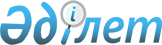 О Региональной программе развития сельских территорий Мангистауской области на 2004-2010 годыРешение Мангистауского областного маслихата от 10 декабря 2003г. N 2/21. Зарегистрировано Департаментом юстиции Мангистауской области 5 января 2004 года N 1580



     В соответствии с подпунктом 1) пункта 1 статьи 6 
 Закона 
 Республики Казахстан "О местном государственном управлении в Республике Казахстан" областной маслихат РЕШИЛ:




     1. Утвердить Региональную программу развития сельских территорий Мангистауской области на 2004-2010 годы (прилагается).




     2. Настоящее решение вступает в силу со дня опубликования.

     

Председательствующий,



     секретарь областного маслихата





     Утверждена решением областного маслихата   

от 10 декабря 2003 года N 2/21 "О Региональной

программе развития сельских территорий    

Мангистауской области на 2004-2010 годы"   





РЕГИОНАЛЬНАЯ ПРОГРАММА





РАЗВИТИЯ СЕЛЬСКИХ ТЕРРИТОРИЙ МАНГИСТАУСКОЙ ОБЛАСТИ НА 2004-2010 ГОДЫ





Содержание



                                                            Стр.



Паспорт  программы




Наименование 

Региональная программа развития сельских территорий Мангистауской области на 2004-2010 годы


      




Основание для разработки программы

 Указ 
 Президента Республики Казахстан "О государственной программе развития сельских территорий Республики Казахстан на 2004-2010 годы" от 10 июля 2003 года N 1149, 
 постановление 
 Правительства Республики Казахстан от 20 августа 2003 года N 838 "О плане мероприятий на 2004-2006 годы по реализации Государственной программы развития сельских территорий Республики Казахстан на 2004-2010 годы";


      




Разработчик

 Областное управление экономики, промышленности и торговли


      




Цель программы

 Выравнивание условий жизнеобеспечения села


Задачи программы 

Разработка и реализация первоочередных мер по стимулированию развития экономической деятельности и роста доходов жителей сельских территорий, инвестированию строительства и восстановления объектов социальной и инженерной инфраструктуры на основе анализа сложившейся ситуации и классификации сельских населенных пунктов по перспективности их дальнейшего социально- экономического развития.


Источники финансирования

 Республиканский и местный бюджеты, собственные средства предприятий, кредитные ресурсы


Срок реализации

 Реализация программы намечена на период с 2004 по 2010 годы


Ожидаемые результаты

 Достижение динамичного роста экономики СНП, обеспечивающего приемлемый уровень социальных благ сельским жителям, улучшение качества жизни на селе.


               





Введение



     Устойчивые темпы экономического роста в регионе одновременно усиливают диспропорцию в условиях жизни городского и сельского населения. Ограниченные возможности сельскохозяйственного развития, связанные с острым дефицитом питьевой воды, специфическими природными климатическими условиями, затрудняют в целом развитие экономики сельских территорий.

     В 2002 году в области была разработана Региональная агропродовольственная программа на 2003-2005 годы, которая предусматривает развитие сельскохозяйственного производства, базирующегося в основном на животноводстве.

     Разработка настоящей программы вызвана необходимостью принятия мер по эффективному развитию сельских территорий, включающих как производственный сектор, так и социальную сферу и обеспечивающих достижения приемлемого уровня доходов сельского населения.



1. Концептуальные основы, цель, задачи и этапы реализации 





Региональной программы развития сельских территорий.





1.1 Концептуальные основы.



     Сельское хозяйство является не только сферой производства, но и сферой жизни значительной части населения области. По данным статистики сельское население области составляет 23,2% от общего количества проживающего в регионе населения. 

     Развал Советского Союза, распад совхозов способствовали образованию многочисленных фермерских хозяйств, небольших сельхозформирований, которые в свою очередь в силу своей финансовой несостоятельности, усугубляемой неблагоприятными условиями для развития сельского хозяйства, не имеют возможности в полной мере осуществлять свою деятельность.

     Низкий уровень применяемых технологий, недостаток машинно-тракторного парка, достаточно значительный износ основных средств способствуют сокращению потенциальных доходов в агросекторе.

     Ограниченные возможности для организации перерабатывающего производства, связанные с неразвитостью растениеводства и малыми объемами производства в животноводстве, создают проблему занятости на селе, что в свою очередь способствует росту числа бедного населения.

     В Послании Президента народу Казахстана особо подчеркивается необходимость государственной политики, направленной на поддержку сельских территорий, перспективных с позиций жизнедеятельности человека и функционирования рынка, в связи с чем концептуальной основой региональной поддержки развития сельских территорий является обусловленность ее перспективами развития сельской экономики. Объектом разрабатываемой программы определен сельский населенный пункт (СНП), где население занято преимущественно сельским хозяйством.

     В Программе предусматривается проведение классификации сельских населенных пунктов по группе критериев, характеризующих уровень социально-экономического развития, среди которых приоритетным является оценка экономического потенциала (Приложения 1-2). Меры государственной поддержки будут направляться на развитие инфраструктуры жизнеобеспечения прежде всего в перспективные сельские населенные пункты, имеющие достаточный экономический потенциал, обеспечивающий необходимый уровень доходов населения.



1.2. Цель и задачи



     Целью Региональной программы развития сельских территорий является выравнивание условий жизнеобеспечения села. 

     Для достижения целей Программы предусматривается решение следующих задач:

     1. Проведение паспортизации сельских населенных пунктов по основным показателям социально-экономического развития и анализ имеющейся ситуации.

     2. Классификация СНП и проведение мониторинга по критериям социально- экономической перспективности.

     3. Разработка первоочередных мер по инвестированию на строительство, ремонт и реконструкцию объектов социальной и инженерной инфраструктуры.

     4. Разработка и реализация мер стимулирования развития экономической деятельности и роста доходов жителей перспективных сельских территорий.



1.3. Сроки реализации



     Программа будет реализована в два этапа:

     Первый этап - 2004-2006 годы

     Второй этап - 2007-2010 годы.



2. Анализ состояния сельских территорий





2.1. Уровень развития экономики и доходов сельского населения




     

В области 4 сельских района, из которых полностью сельскохозяйственное развитие получили Мангистауский и Бейнеуский районы. Сельскохозяйственное производство Мангистауской области представлено исключительно животноводством с круглогодичным содержанием скота на пастбищах. Практически все население имеет в своем подворье скот, уходом за которым заняты неработающие женщины и люди предпенсионного возраста. Трудоспособное мужское население занято в сельском хозяйстве или работает в нефтяных и иных промышленных предприятиях, дислоцирующихся в районных центрах и городах области. 

     В сельской местности в некоторых населенных пунктах развито кустарное производство. Женщины заняты изготовлением товаров народного потребления из верблюжьей шерсти: пряжи и готовых изделий (пуловеры, носки, одеяла, курпе, алаша, текемет, украшения для юрт), пошивом национальной одежды. Кроме того, с целью реализации на рынках производятся национальные продукты из верблюжьего молока: шубат, курт, балгаймак, иримшик и т.д. В ряде мест, где имеются ограниченные орошаемые участки, население занимается выращиванием овощей и в незначительных объемах их консервированием.

     Растениеводство в области развито слабо из-за плохих природно-климатических условий, отсутствия естественных водоемов, недостатка растительности. Требуемые высокие затраты на производство продукции растениеводства, низкий уровень использования агротехнологий, высокая себестоимость являются причиной неконкурентоспособности местной продукции на внутренних и внешних рынках.

     Наибольшую долю в валовом продукте (ВП) сельского хозяйства области занимают Мангистауский район (43%) и Бейнеуский район (27%), меньшую долю Каракиянский (15%) и Тупкараганский (11%). Соотношение животноводства и растениеводства в областном ВП 98,4% и 1,6% соответственно. Преимущественно растениеводством занимаются в Каракиянском и Тупкараганском районах, животноводством в Бейнеуском и Мангистауском районах.    

     Наиболее обеспечен пастбищами Каракиянский район (213,6 га на 1 усл.гол.), обеспеченность по Бейнеускому району составляет 99,8 га на усл.гол., по Мангистаускому району - 71,8 га на 1 усл.гол. Наименее обеспечен Тупкараганский район (55,8 га на 1 усл.гол.), по с.Баянды Актауской горадминистрации обеспеченность пастбищами составляет 15,1 га на 1 усл.гол.

     Все сельские населенные пункты области, несмотря на удаленность большинства из них от областного центра г.Актау, располагаются вблизи железнодорожных путей (до 100 км) или автомобильных дорог. Имеется только один населенный пункт, который удален от ближайшей железнодорожной станции, от автомагистрали и от райцентра более, чем на 100 км это с.Аккудук Каракиянского района с численностью населения порядка 300 человек. Удельный вес СНП, удаленных от рынков сбыта более, чем на 100 км, составляет 2,5% (1 из 40 СНП).

     Количество субъектов малого предпринимательства на 100 сельских жителей в среднем по области составляет 3,1. Наибольшее число объектов малого предпринимательства в сельской местности на 100 сельских жителей (выше среднеобластного на 80,6%) сосредоточено в Бейнеуском районе 5,6. Самые низкие показатели по Мангистаускому району (1,7) и с.Баянды (1,1). По Каракиянскому и Тупкараганскому на 100 человек приходится 2,4 субъекта малого предпринимательства.

     Слабое развитие сельскохозяйственного производства, практически отсутствие промышленных предприятий, недостаток рабочих мест на селе предопределяют низкий уровень доходов сельского населения. Так, в 2002 году доля сельского населения, имеющего доходы ниже величины прожиточного минимума, по статистическим данным составила 84,6% (по области 39,8%).

     Однако, можно говорить и о несовершенстве методики определения бедных в статистике, так как в сельской местности подавляющее большинство населения имеет в личном подворье различный скот, предназначенный как для собственного потребления, так и для реализации на рынках области, что позволяет обеспечивать семью продуктами питания и народного потребления. 

     По уровню доходов между районами существует дифференциация, в частности по размеру средней заработной платы. Так, наибольший уровень среднемесячной номинальной заработной платы в 2002 году наблюдался по Бейнеускому - 21811 тенге (55,4% от среднеобластного показателя) и Тупкараганскому - 19484 тенге (49,5%) районам, где в последние годы получила развитие промышленность. Низкий уровень заработной платы в Каракиянском районе - 11746 тенге (29,8%) и Мангистауском районе 10798 тенге (27,4%) - районах с сельскохозяйственной ориентацией.

     По состоянию на 1.09.03г. среднемесячная заработная плата по всем районам увеличилась в среднем на 9-10% по сравнению с соответствующим периодом 2002 года, что свидетельствует о некотором улучшении социально-экономического положения в сельских районах.




     

Бейнеуский район

 образован в 1973 году. Районный центр село Бейнеу. Общая площадь территории района 4051,9 тыс.га, отдаленность от центра области 470 км. С областным центром и другими районами области имеется железнодорожное и автомобильное сообщение. Численность населения района, полностью относящегося к разряду сельского, составляла по состоянию на 1.01.02г. 27,8 тыс.человек, по состоянию на 1.09.03 года она возросла на 12,2% до 31,2 тыс.человек (9,0% от всего населения области) за счет естественного прироста и расселения оралманов. В составе района 10 сельских округов, в которые входят 10 сел. К крупным населенным пунктам района относятся: с.Боранколь (станция Опорная) с численностью населения 5,2 тыс.человек, с.Акжигит - 2,5 тыс.человек и с.Сарга 1,2 тыс.человек.

     Если ранее район имел преимущественно сельскохозяйственную ориентацию, то с 2000 года отмечается развитие горнодобывающей промышленности за счет деятельности в нефтегазовом секторе совместных и иностранных предприятий, осуществляющих разведку и обустройство месторождений Толкын и Боранколь и сопутствующие им сервисные услуги, привлекающих местную рабочую силу. На сегодня в районе ведут разведку и добычу нефти СП "Казполмунай", СП "Аском интеройл", АО "Толкыннефтегаз", обеспечивает сервисное обслуживание нефтяных компаний ТОО "КАСКО". Увеличилось число местных предприятий по добыче камня-ракушечника ТОО "Суйiндiк", ТОО "Актас», ТОО "Берекет". Всего в районе действует 1928 хозяйствующих субъектов, в том числе 174 крестьянских хозяйства, 1690 индивидуальных предпринимателей.

     Развитие малого предпринимательства (МП) в районе осуществляется достаточно высокими темпами: в с.Бейнеу создан и функционирует муниципальный рынок, в 2002 году в 1,5 раза по сравнению с 2001 годом увеличились объем произведенной продукции (работ, услуг) субъектами МП и объем платежей в бюджет.

     Валовая продукция сельского хозяйства составляет 27% от областного показателя. Преимущественно развито животноводство, удельный вес поголовья скота в общей численности по области составляет: по овцам и козам 22%, по лошадям 14% и верблюдам 25%. 

     В с.Бейнеу действует ГКП "Бейнеу-МТС", оказывающее сельским товаропроизводителям транспортные услуги, услуги по ремонту техники и оборудования, строительству домов и скотопомещений, заготовке кормов. Работают 2 миницеха по переработке кожевенного сырья, открыт миницех по производству растительного масла из привозного сырья, однако предприятие намерено в 2004 году освоить выращивание масленичных культур на орошаемых участках. 

     В промышленном секторе района преимущественно занято население с.Бейнеу, жители остальных сельских населенных пунктов традиционно заняты животноводством.

     Бейнеуский район в 1999 году, в соответствии с постановлением Правительства Республики Казахстан от 11 мая 1999 года N 561 "Об оказании помощи районам с депрессивной экономикой", был признан депрессивным: уровень безработицы в районе на тот момент являлся самым высоким в области - 36,5% при среднеобластном показателе 11,9%. Основным направлением в развитии района было определено сокращение числа бедных и безработных. По результатам реализации данного постановления уровень безработицы удалось снизить до 4,2 % (по состоянию на 1.01.03г.). В текущем году наблюдается дальнейшее снижение уровня безработицы 2,5% на 1.10.03г. (по области 2,1%), рост среднемесячной заработной платы 34413 тенге за январь-август 2003 года (82,0% от среднеобластного показателя).

     Однако уровень жизни части населения остается низким, доля малообеспеченных семей довольно высока - 23,8% от общего числа семей по району; доля семей, где нет ни одного работающего 1,3%. 




     Мангистауский район

 образован в 1928 году. Районный центр село Шетпе. Расстояние от областного центра до с.Шетпе 160 км, территория района равна 4759,6 тыс.га. Сообщение с областным центром осуществляется железнодорожным и автомобильным транспортом. На начало 2002г. в районе проживало 28,9 тыс.человек, по состоянию на 1.09.03г. численность населения, которое полностью относится к категории сельского, составила 28,6 тыс.человек (8,3% от численности населения области). В составе района 11 сельских округов, которые включают 20 сельских населенных пункта. Крупными населенными пунктами являются с.Жынгылды (2,2 тыс.чел.), с.Тущикудук (2,1 тыс.чел.), с.Кызан (2,0 тыс.чел.). 

     Экономика района сохраняет сельскохозяйственное направление, промышленность практически не развита. Район субвенционный, так как налогооблагаемая база района низкая и расходы районного бюджета не покрываются поступающими доходами.

     На начало 2003 года в районе осуществляло деятельность более 875 хозяйствующих субъектов, в т.ч. числе 169 крестьянских хозяйств, 693 индивидуальных предпринимателя. В районе сосредоточена большая часть крупнотоварных хозяйств области, в том числе ТОО "Акшимрау", ПК "Кызан", ТОО "Жармыш", ПК "Уштаган", ТОО "Онды", ТОО "Жынгылды", ПК "Кашаган", ТОО "Тущикудук", занимающиеся овцеводством и коневодством. Объем валовой продукции сельского хозяйства по району составляет наибольшую долю в областном объеме (43%). Удельный вес поголовья скота в общей численности по области составляет: по овцам и козам 49%, по лошадям 48% и верблюдам 39%.

     Наблюдается активизация субъектов малого предпринимательства района за счет реализации инвестиционных проектов, финансируемых путем кредитования из местного бюджета: в 2002 году прокредитовано 6 проектов, из которых 3 - направлены на развитие животноводства, 1 на развитие пищевой промышленности, 2 на переработку шерсти. Объем произведенной продукции субъектами МП (работ, услуг) в 2002 году возрос по сравнению с 2001 годом в 1,3 раза (368,5 млн.тенге), объем платежей в бюджет в 3,3 раза (39,5 млн.тенге).

     Размер среднемесячной заработной платы за 2002 год возрос на 21,7% по сравнению с предыдущим годом, за 8 месяцев 2003г. на 7,8% по сравнению с соответствующим периодом 2002г (11788 тенге). Вместе с тем, этот показатель в 3,6 раза ниже среднего по области. Доля семей, проживающих ниже черты бедности, составляет 13% от общего количества семей. Несмотря на снижение в последние годы, уровень безработицы в районе является самым высоким по области и составляет 3,6% по состоянию на 1.10.03г. (среднеобластной показатель 2,1%).




     Каракиянский район 

образован в 1973 году. Районный центр село Курык. Расстояние от г.Актау до с.Курык 70 км, территория района равна 6583,3 тыс.га. Сообщение с областным центром осуществляется автомобильным транспортом. На 1.01.2002г. в районе проживало 23,5 тыс.человек, в том числе в сельской местности 11,2 тыс.человек. К началу 2003г. численность населения района увеличилась до 23,6 тыс.человек (6,8% от общей численности по области), в т.ч. численность сельского населения возросла на 1,8% (11,4 тыс.человек). В составе района 4 сельских округа, в которые входят 5 сел. Кроме того, имеется 2 рабочих поселка нефтяников: п.Жетыбай и п.Мунайши.

     В районе развита горнодобывающая промышленность, сельское хозяйство, в том числе растениеводство. Основным промышленным предприятием в районе является ОАО "Улутас", которое занимается добычей камня-ракушечника, выпуском стеновых материалов, крупных блоков, облицовочных плит. Часть трудоспособного населения райцентра занято в нефтегазовом секторе: в поселках района Мунайши и Жетыбай сосредоточены производства ОАО "Мангистаумунайгаз". Кроме того, действуют ОАО "Мангистаугеология", ТОО "ЖТТ", производственное управление "Жетыбаймунайгаз". В последние годы активизировали работу многочисленные малые предприятия по добыче ракушечника.

     В сельских населенных пунктах района действует 294 хозяйствующих субъектов, в том числе 48 крестьянских хозяйств. Объем валовой продукции сельского хозяйства составляет 15% от общего по области. Удельный вес поголовья скота в общей численности по области составляет: по овцам и козам 17%, по лошадям 19% и верблюдам 13%. 

     Наиболее крупным хозяйством района является многоотраслевое открытое акционерное общество "Сенек", которое занимается разведением овец каракульской породы и казахских лошадей адаевского типа. В хозяйстве имеется цех по первичной обработке каракульских смушек, кожевенного сырья, завершается строительство линии по мойке грубой овечьей шерсти. Имеется цех по изготовлению товаров народного потребления из шерсти, кожи, конского волоса и другие производства. Хозяйство поддерживает деловые отношения с нефтяными компаниями района и г.Жанаозен, продает им свою продукцию. 

     Развитие горнодобывающей отрасли и малого предпринимательства позволило в 2002 году создать в 1,3 раза больше новых рабочих мест (443), чем в 2001 году. Уровень зарегистрированной безработицы на 1.01.03г. уменьшился по сравнению с 2001г. на 2,6%-х пункта и составил 3,9%, за 9 месяцев 2003г. уровень безработицы снизился до 2,6%.

     Однако, размер среднемесячной заработной платы одного работника в Каракиянском районе, несмотря на рост за последние годы, остается в 3,3 раза ниже среднеобластного показателя (12816 тенге за январь-август 2003г.). Доля малообеспеченных семей в общем количестве семей по сельским населенным пунктам района составляет 12,5%; доля семей, в которых нет ни одного работающего 2,4%.




     Тупкараганский район 

образован в 1992 году. Центр района - город районного подчинения Форт-Шевченко - расположен в 132 км к северу от областного центра г.Актау, сообщение с которым осуществляется автомобильным транспортом. Общая площадь территории района 1037,4 тыс.га. Население района по состоянию на 1.01.02г. составляло 14,8 тыс.человек, в том числе сельское население 7,0 тыс.человек. На 1.10.03г. численность населения возросла на 1,3% и составила 15,0 тыс.чел. (4,3% от численности населения области). В составе района 3 сельских округа, включающие 4 села: Акшукур, Тельман, Кзылозен и Таушык.

     Экономика района имеет в основном сельскохозяйственное направление, но в районном центре - г.Форт-Шевченко с началом поисковой разведки на месторождении Кашаган, освоения шельфа Каспийского моря получила развитие нефтегазовая отрасль. 

     В сельских населенных пунктах района функционирует 242 хозяйствующих субъекта, в том числе 89 крестьянских хозяйств, часть из которых занимается орошаемым земледелием. Объем валовой продукции сельского хозяйства по району составляет наименьшую долю в областном объеме или 11%. Удельный вес поголовья скота в общей численности по области составляет: по овцам и козам 10%, по лошадям 16% и верблюдам 18%. 

     В с.Таушык действует специализированное племенное хозяйство по разведению верблюдов ТОО "Таушык", а в с.Кызылозен племенное хозяйство по разведению овец каракульской породы ОАО "Карагантубек". В ТОО "Таушык" построен цех по приготовлению шубата с линией розлива в полиэтиленовую тару, имеется убойный цех с холодильной камерой, цех по производству товаров народного потребления из верблюжьей шерсти. Кроме того, в других населенных пунктах района развито кустарное производство и сеть малого предпринимательства, имеются ремонтные, обслуживающие, добывающие производства, рыболовные бригады.

     Среднемесячная заработная плата по всем видам экономической деятельности по району увеличилась в 2002 году на 25,8%, за 8 месяцев 2003г. на 9,8% по сравнению с соответствующим периодом 2002г. (22915 тенге) за счет развития горнодобывающей отрасли и составила 54,6% от средней по области. Уровень безработицы с начала 2003 года снизился на 3,8 процентных пункта и по состоянию на 1.10.03г. составил 2,2%.





2.2. Уровень обеспеченности инженерной инфраструктурой




     Водоснабжение. 

Область имеет достаточно серьезные проблемы в обеспечении качественного питьевого водоснабжения. Питьевое водоснабжение сельских пунктов осуществляется подземными источниками пресных вод, волжской водой из водовода Астрахань-Мангышлак и частично опресненной водой ТОО "МАЭК-Казатомпром".

     Водовод Астрахань Мангышлак введен в эксплуатацию в 1987 году и в настоящее время требует реконструкции, так как длительная эксплуатация и агрессивная среда привела некоторые участки к износу, кроме того на протяжении всей линии отсутствуют очистные сооружения. В результате населенные пункты, через которые проходит водовод, получают низкого качества питьевую воду, используемую в основном на технические нужды. 

     Дефицит качественной питьевой воды становится причиной неразвитости бахчеводства и огородничества, усугубляемой специфическими природно-климатическими условиями, характерными для нашего региона. В результате ограничивается возможность населения в самообеспечении продуктами питания, решении проблем занятости.

     В разрезе районов обеспеченность водоводами и прочими объектами водоснабжения выглядит следующим образом:

     Многие действующие в области водопроводы не отвечают санитарным требованиям в силу длительного срока эксплуатации, устаревшей технологии водоочистки и не обеспечивают подачу воды нормативного качества.

     Удельный вес сельских населенных пунктов, не имеющих водопроводы, составляет по области 82,5% (33 ед.).




     Газификация. 

В настоящее время обеспечиваются природным газом в основном районные центры. Наиболее газифицированный - Бейнеуский район: обеспечены природным газом все сельские населенные пункты или почти 100% населения района.

     В Мангистауском районе на сегодня газифицирован районный центр - с.Шетпе с населением 10,5 тыс.человек или 36% от общего количества жителей района, начата газификация с.Онды и с.Беки, на очереди газификация с.Тущибек, с.Жынгылды, с.Жармыш.

     В Тупкараганском районе газифицированы с.Акшукур с численностью населения 3,7 тыс.человек и с.Тельман с численностью населения 0,4 тыс.чел. или 57,7% сельского населения района.

     В Каракиянском районе из СНП газифицированы с.Куланды и с. Бостан. Количество потребителей природного газа 2,4 тыс.человек или 21,7% от общего количества жителей района. В 2003 году выделено и освоено 342,0 млн.тенге бюджетных средств на разработку ПСД газификации с.Курык и с.Жетыбай, которое запланировано на 2004 год.

     Кроме того, в текущем году практически завершена газификация с.Баянды (г.Актау), из выделенных на эти цели из местного бюджета 16,5 млн.тенге на 1.10.03г. освоено 14,8 млн.тенге.




     Обеспеченность электроэнергией.

 На сегодня все сельские населенные пункты области обеспечены устойчивым электроснабжением от ТОО "МАЭК-Казатомпром". Транспортировку электроэнергии в сельские районы осуществляет ОАО "Мангистауская распределительная электросетевая компания" ("МРЭК"). 

     Сельскими населенными пунктами потребляется 366 млн. кВт/час, в том числе промышленностью  345,6 млн. кВт/час, объектами соцкультбыта  0,6 кВт/час, населением  19,8 кВт/час.  

     Общая протяженность электрических сетей, осуществляющих электроснабжение сельских населенных пунктов, составляет 2059,5 км, в том числе 0,4 кВ  489,7 км; 6-10 кВ  1569,8 км. До 1990 г. в эксплуатацию введены 1704 км электросетей или 82,7% от всех существующих, остальные  введены в работу в 1990-1995 гг. На сегодня требуют реконструкции 111 км электрических линий (5,4%), состояние остальных удовлетворительное. 

     На линиях электроснабжения установлены 358 трансформаторных подстанций (ТП) с общей установленной мощностью 40,5 тыс. кВ, из которых 255 (71%) введены в эксплуатацию до 1990 года, остальные в период 1990-1995гг.




     

Связь. 

Из общего количества  сельских населенных пунктов 6 - вообще не имеют телефонной связи. Сельская сеть общего пользования представляет собой достаточно изношенное оборудование с преобладанием  объема  устаревшей  аналоговой  коммуникационной  и каналообразующей аппаратуры. Из 25 сельских  АТС  24 аналогов координатного темпа и всего 1 цифровая. В течение последних  двух лет наблюдается стойкая тенденция  роста количества  телефонных аппаратов на селе. Вместе с тем по области 80% станций работают  по 20 и более лет, 22,8% существующих абонентов села не имеют  возможности выхода  на междугороднюю сеть.

     Малая плотность населения и значительные  расстояния между населенными пунктами  затрудняют организацию сельской связи  большая протяженность соединительных линий, и, как следствие, большие эксплуатационные  затраты для поддержания  их  работоспособности и  исправности, невозможность  замены в короткие сроки  устаревших элементов сети.

     Для решения проблемы обеспечения села услугами телекоммуникаций  ОАО "Казахтелеком" осуществляет  строительство Национальной спутниковой  сети связи  для сельских и труднодоступных районов на  VSAT- оборудовании по технологии доступа с предоставлением каналов  по требованию (ДАМА). Общая емкость спутниковой сети по области составляет 20 станций, из них на селе 13 станций.

     Кроме того в селах области установлены 8 таксофонов с технологией  СМАРТ-карт, что составляет 11,8% от общего количества по области. В Бейнеуском районе, в с.Бейнеу установлена  АТСК 100/100 - оборудование выпуска 1982 годом со 100% износом. В 2002 году проведена малая модернизация оборудования. Аналогичная ситуация сложилась в Мангистауском и Каракиянском районах. 




     Транспортная инфраструктура. 

По Бейнеускому району проходит участок дороги протяженностью 32,2 км, из них асфальтированная часть составляет 14,2 км, имеют гравийное покрытие 18,0 км дороги. В районе 5 населенных пунктов, которые не имеют автодороги с твердым покрытием: Ногайты, Турыш, Есет, Кызыл-Аскер, Толеп.

     По Тупкараганскому району проходит а/д "Форт-Шевченко Таучик" (80 км), которая при плохих погодных условиях становится не пригодной к эксплуатации и требует капитального ремонта. 

     В Мангистауском районе существующая гравийная дорога "Тущикудук-Кызан" требует ремонта, до 3-х населенных пунктов с. Сазды, Жарма, 15 Бекет имеется только грунтовая дорога. 

     В Каракиянском районе имеется один сельский населенный пункт, до которого нет автодороги с твердым покрытием с.Аккудук. Однако в с.Куланды внутрипоселковые дороги изношены и находятся в аварийном состоянии. В с.Бостан, Сенек асфальтированные дороги также требуют ремонта. 

     Всего по области имеется 9 сельских населенных пунктов, не имеющих автодороги с твердым покрытием или 22,5% от общего количества СНП. 



2.3. Уровень обеспеченности социальной инфраструктурой




     Здравоохранение. 

Все сельские населенные пункты области обеспечены медицинскими организациями или медицинскими работниками: в 36 СНП они соответствуют нормативам, в 4 СНП имеются медучреждения, не соответствующие нормативам. Медицинскую помощь сельскому населению, в соответствии с утвержденными нормативами оказывают 3 Центральные районные больницы, 5 сельских участковых больницы, 9 семейных врачебных амбулаторий (в т.ч. одна частная), 10 фельдшерско-акушерских пунктов, 2 фельдшерских пункта с помещениями и 10 фельдшерских пунктов без отдельного помещения.

     Уровень медицинского обслуживания сельского населения значительно ниже, чем в городах. Несмотря на проводимые мероприятия, материально-техническая база сельских лечебно-профилактических организаций не везде удовлетворительная. Проблемным вопросом остается нехватка квалифицированных медицинских кадров в сельских медучреждениях, что объясняется высокой текучестью кадров, обусловленной низким уровнем социально-бытовых условий для профессиональной деятельности, отсутствием жилья, низкой заработной платой. Обеспеченность врачами на селе ниже среднеобластного показателя, самый низкий показатель отмечается в Мангистауском районе  14,9 и Каракиянском районе  17,8 при 31,2 по области. По обеспеченности средним медицинским персоналом показатель ниже среднеобластного по Тупкараганскому району  63,0 и по Мангистаускому району  78,6.

     Во всех районах области наблюдается низкая обеспеченность больничными койками: в Тупкараганском - 53,7, Бейнеуском - 55,0 и Мангистауском районах  - 57,6  при среднеобластном показателе  65,0. 




     Образование.

 Сеть общеобразовательных учреждений в сельской местности представлена 48 школами на 19,3 тыс.мест, в том числе начальных школ 6 (0,9 тыс.мест), основных 3 (0,5 тыс.мест), средних 39 (17,9 тыс.мест). Анализ охвата обучением детей школьного возраста показывает, что в 77,5% (31) СНП имеются школы в соответствии с образовательными нормативами, в 1 СНП (2,5%) с.Уштаган Мангистауского района школа не соответствует нормативам, находится в аварийном состоянии. В 8-ми сельских населенных пунктах школы вообще отсутствуют, из них в 3-х они должны быть в соответствии с нормативами в с.Тиген и с.Тущибек Мангистауского района, с.Тельман Тупкараганского района.

     Из 8-ми СНП, не обеспеченных школами, практически все находятся в Мангистауском районе, один в Тупкараганском районе. В основном это малочисленные населенные пункты, дети из которых посещают школы близлежащих поселков или учатся в школах-интернатах. Для 2,8 тыс.школьников организован регулярный ежедневный подвоз до мест обучения.

     В целом по сельским населенным пунктам сложилась недостаточная обеспеченность ученическими местами в школах: 87,1% (22,1 тыс.детей), особенно нехватка ученических мест ощущается в Бейнеуском районе (73,4%).




     Бейнеуский район

. В районе функционирует 18 школ с проектной мощностью 6,9 тыс.мест с числом обучающихся 9,4 тыс.учащихся. Наибольшее количество школ сосредоточено в районном центре с.Бейнеу 7 единиц, среди которых лицеи, гимназии, в с.Боранколь и Акжигит по 2 средней школы, в с.Ногайты 1 начальная школа, во всех остальных населенных пунктах по одной средней школе. Несмотря на это, в связи с ростом численности населения, актуальной проблемой района остается нехватка общеобразовательных школ.

     В сфере дошкольного образования района действует только 1 детское дошкольное учреждение детский сад "Бейнеуский" в с.Бейнеу с численностью детей 82 человека, всего численность детей дошкольного возраста по району составляет 2,5 тыс.человек, охват детей дошкольным образованием - 3,3%, в т.ч. в с.Бейнеу 6,5%.

     В сфере здравоохранения функционируют 3 больницы: центральная районная больница и туберкулезная больница в с.Бейнеу, Каракумская сельская участковая больница в с.Боранколь; 1 районная поликлиника в с.Бейнеу и 2 семейных врачебных амбулатории СВА (с.Акжигит, с.Жангельдин); 6 фельдшерско-акушерских пункта (в с.Кзыл-Аскер, с.Есет, с.Турыш, с.Ногайты, с.Сынгырлау, с.Толеп).

     Учреждения культуры представлены районным Домом культуры "Абыл" в с.Бейнеу, сельскими Домами культуры в селах Акжигит, Джангельдино, сельскими клубами в селах Есет, Ногайты, Боранколь, Толеп, Сынгырлау, Турыш и Кзыл-Аскер, Центральной районной библиотекой, Центральной детской библиотекой и библиотечными филиалами в 9-ти населенных пунктах района. 

     В бытовой сфере действуют 2 общественные бани в с.Бейнеу, в 511 личных подворьях имеются собственные бани, в 10 населенных пунктах района функционирует 47 объектов общественного питания, большинство из которых сосредоточены в районном центре (22). Во всех населенных пунктах имеются отделения почтовой связи.

     Жилой фонд района составляет 422,4 тыс. квадратных метров, обеспеченность жильем 1 человека составляет 15,3 при нормативе 18,0. Недостаток жилья объясняется увеличением в последние годы притока оралманов и других иммигрантов в населенные пункты района. Жилой фонд в последние годы увеличивается только за счет строительства индивидуального жилья, которого в 2002 году введено 25,1 тыс.кв.метров.




     Мангистауский район. 

В социальной сфере района функционирует 19 общеобразовательных школ на 7,6 тыс.мест с численностью учащихся 7,7 человек, обеспеченность ученическими местами составляет 98,7%.

     Из общего количества школ: 3 начальные, 2 основные, 14 средние. В 7 населенных пунктах: с.Сазды, с.Жарма, с.Тущибек, с.15 бекет, с. Баскудук, с.Киякты и с.Тиген школы вообще отсутствуют, дети посещают школы близлежащих населенных пунктов или обучаются в школе-интернате с.Жынгылды. В селах Тущибек и Тиген в соответствии с образовательными нормативами наличие начальных школ предусматривается. Остальные населенные пункты малочисленные и в соответствии с нормативами наличие в них общеобразовательных школ не обязательно.

     В сфере дошкольного образования имеется 1 детский сад "Балдырган" на 75 мест в с.Шетпе с численностью детей 35 человек. Неукомплектованность объясняется нежеланием родителей отдавать детей в детские сады из-за роста стоимости оплаты за последние годы. Общее количество детей дошкольного возраста составляет по району 3,8 тыс.человек, в т.ч. в с.Шетпе 1,3 тыс.человек.

     Здравоохранение представлено 6 больничными организациями: Центральной районной больницей в с.Шетпе, 3 сельскими участковыми больницами в селах Уштаган, Жынгылды и Кызан; 1 районной поликлиникой в с.Шетпе и 3 семейными врачебными амбулаториями в селах Жармыш, Сайотес и Шаир; 3 фельдшерско-акушерскими пунктами в селах Шебир, Акшимрау и Онды, 1 фельдшерским пунктом в с.Тущибек. 

     Одной из острых проблем района является нехватка квалифицированного медицинского персонала. Обеспеченность врачами на 10 тыс. населения составляет 16,9 при нормативе 31,2. Это объясняется невысоким уровнем социально-бытовых условий жизни, что в свою очередь обусловлено сельскохозяйственной ориентацией района и низкой доходностью бюджета.

     В сфере культуры функционирует районный Дом культуры "Орлеу", сельские Дома культуры в 7-ми населенных пунктах района, сельские клубы в 2-х селах, Центральная районная библиотека, Центральная детская библиотека и библиотечные филиалы в 12-ти населенных пунктах района. В районном центре - с.Шетпе - имеется Мангистауский краеведческий музей, в селах Жынгылды, Уштаган, Кызан, Онды и Жармыш сельские киноустановки.

     Наиболее крупные объекты торговли сосредоточены в районом центре с.Шетпе: районное потребительское общество и рынок "Акбокен". По всем населенным пунктам насчитывается 15 объектов общепита, 2 парикмахерские, 2 ателье по пошиву одежды, 1 фотоателье, 1526 личных бань. 11 из 20 СНП обеспечены почтовыми отделениями.

     Жилой фонд района составляет 315,2 тыс.кв.метров, обеспеченность жильем 1 человека составляет 10,9 (норматив - 18,0). Нехватка жилья наиболее остро ощущается в районном центре. В последние годы строительство муниципального жилья практически не ведется, за счет индивидуального строительства в районе введено в прошлом году 5,9тыс.кв.метров жилья.




     Каракиянский район. 

В сельской местности района функционирует 7 школ на 3,2 тыс.мест с численностью учащихся 3,0 тыс.человек, в том числе 1 начальная школа (с.Курык), 1 основная (с.Аккудук), 5 средних. Во всех СНП имеются школы, в с.Курык 3 школы на 1,7 тыс.мест. До недавнего времени в районе не было детской дошкольной организации, в 2002 году открыт один санаторный детский сад на 35 мест с численностью детей 35 человек. Всего число детей дошкольного возраста в сельских населенных пунктах района составляет 1,05 тыс.человек, в т.ч. в с.Курык 565 человек.

     В с.Курык действует Центральная районная больница и районная поликлиника, в селах Куланды и Сенек - сельские врачебные амбулатории, в с.Бостан частная СВА, в селе Аккудук один фельдшерский пункт. Обеспеченность врачами на 10 тыс. населения составляет 18,7 при областном показателе 31,2, а средним медперсоналом 74,0 при областном показателе 81,7. 

     Культура представлена районным Домом культуры в с.Курык на 360 мест, сельским Домом культуры в с.Бостан, сельскими клубами в с.Сенек и с.Аккудук, Центральной районной библиотекой, Центральной детской библиотекой и библиотечными филиалами во всех сельских населенных пунктах района. Кинотеатры и киноустановки, музеи в районе отсутствуют.

     Сфера торгово-бытового обслуживания развита в с.Курык, где действует смешанный рынок, парикмахерская, ателье по ремонту бытовой техники и 8 объектов общепита. В других СНП имеются только частные магазины и киоски, личные бани (239 ед.).

     Жилой фонд района в сельских населенных пунктах района составляет 137,7 тыс.кв.метров, обеспеченность жильем 1 человека составляет 12,3 при нормативе 18,0. В районе введено в 2002 г. 5,1 тыс.кв.метров жилья. В рамках "Региональной программы по капитальному ремонту ветхого жилья и сносу аварийных жилых домов на 2003-2005 годы" в 2002 году было выделено 30,0 млн.тенге из местного бюджета для приобретения жилья гражданам, переселяемым из аварийных домов. 




     Тупкараганский район. 

Из 2-х детских дошкольных организаций, функционирующих в районе, один расположен в районном центре г.Форт-Шевченко, второй в с.Таушык в приспособленном помещении (количество мест 80, число детей 41 чел.). При этом общее количество детей дошкольного возраста в сельской местности составляет 1,2 тыс.человек, в том числе в с.Таушык 249 человек.

     Во всех сельских населенных пунктах района, кроме с.Тельман, имеются средние общеобразовательные школы: 3 школы на 1,4 тыс.мест с числом учащихся 1,8 тыс. человек, обеспеченность ученическими местами в школах составляет 77,8%. В с.Кызылозен школа им.Баймурзаева построена в 1968 году, располагается в приспособленном помещении и не соответствует современным требованиям, с увеличением количества детей ощущается нехватка ученических мест (78,4%). Дети с.Тельман с численностью населения 0,4 тыс.человек посещают школу близлежащего села Акшукур.

     Основные объекты здравоохранения сосредоточены в основном в районном центре г.Форт-Шевченко, где функционирует Центральная районная больница, туберкулезная больница и районная поликлиника. В сельской местности действуют 2 семейные врачебные амбулатории: в с.Акшукур и с.Таушык мощностью 15 посещений в смену каждая, один фельдшерско-акушерский пункт в с.Кызыл-Озен. В 2002 году проведен капитальный ремонт всех объектов здравоохранения, улучшено их материально-техническое состояние.

     Практически во всех селах имеются объекты культуры: в с.Акшукур - сельский Дом культуры на 150 мест, который в 2002 году получил звание лучшего Сельского Дома культуры по области, в с.Таушык и с.Кызыл-Озен сельские клубы на 100 и 80 мест соответственно. Однако в сельских клубах отсутствует отопление, клуб в с.Кызыл-Озен требует капитального ремонта. 

     Филиалы Центральной районной библиотеки и Центральной детской библиотеки имеются в каждом сельском населенном пункте района, но все они расположены в приспособленных помещениях. Действует одна сельская киноустановка в с.Кызыл-Озен.

     Объекты торгово-бытового обслуживания сосредоточены в основном в районном центре г.Форт-Шевченко, в сельских населенных пунктах района действуют только частные магазины и киоски, 2 объекта общепита в с.Акшукур и с.Таушык, личные бани (67 ед.).

     В сельской местности района жилой фонд, представленный в основном одноэтажными домами, составляет 83,4 тыс.квадратных метров. Обеспеченность жильем 1 человека составляет 10,8 (норматив - 18,0). В 2002 году в районе введено 2,1 тыс.кв.метров жилья за счет индивидуального строительства.



2.4. Состояние экологии



     Мангистауская область находится на юго-западе Республики Казахстан в пустынной зоне. Для региона характерно низкое количество выпадаемых осадков, большая часть которых приходится на теплое время года. Среднегодовое количество осадков по районам колеблется в пределах 134-180 мм.

     Неблагоприятными условиями региона являются также сильные ветры и песчаные бури. Эти факторы в совокупности с летней засухой способствуют эрозии почвы и препятствуют быстрому восстановлению равновесия. Ситуация ухудшается также из-за бессистемных автомобильных дорог, особенно на территории Бейнеуского района, вызывающих постоянное пыление. Сильные ветры и песчаные бури также способствуют наступлению песков на жилые массивы в ряде районов, что значительно ухудшает возможности для сельчан для осуществления сельскохозяйственной деятельности, снижает качество жизни на селе.

     По всей территории наблюдается большое распространение солонцов, солончаков, соров. Обширные пространства заняты песками Бостанкум, Саускан, Сенгеркум, Туесу, Карынжарык, Жилимшик, Егизлак, Кызылкум, Уаккум, Сам-Уялы.

     В условиях сильного засушливого климата, изреженного растительного покрова происходит малое накопление гумуса и элементов плодородия. Почвообразовательные и геохимические процессы в пустыне чрезвычайно сложны в целом и неблагоприятны в смысле почвенного плодородия.

            

Сельскохозяйственные угодья области представлены, в основном, следующими 

типами почв

: 

     - серо-бурыми пустынными северными солонцеватыми и засоленными- 46%, 

     - бурыми пустынными, в том числе с пятнами солонцов до 10% - 8,9%.

     Уровень засоленности почв по районам колеблется в пределах 0,2-0,4%, но отсутствие воды не позволяет развивать отрасли земледелия. Поэтому земли сельскохозяйственного назначения в целом по области характеризуются низким балл-бонитетом (3,7-8).Сельскохозяйственные угодья области составляют 8642,77тыс.га и представлены исключительно пастбищами пустынного типа. Обводненность пастбищ составляет 55%. Пастбища области характеризуются невысокой продуктивностью, резко колеблющейся по годам и сезонам. По сезонам использования наибольший удельный вес приходится на осенне-зимние (48%), весенне-летние занимают 39%пастбища. Из-за дефицита летних пастбищ, особенно в Бейнеуском районе, вынуждены использовать пастбища на территории Актюбинской области. Урожайность пастбищ составляет в среднем по районам и области 1,5 центнеров кормовых единиц с гектара. Пустынные пастбища легко поддаются деградации. Из-за промышленной деятельности, а также дорожной эрозии значительные площади пастбищ разрушены в Бейнеуском и Каракиянском районах. Изменение растительности пастбищ в последнее время идет в сторону нежелательных явлений, прежде всего на почвах легкого механического состава, а также вблизи водопойных и населенных пунктов, где многолетняя растительность заметно вытеснена различными однолетними, менее ценными в кормовом отношении, растениями. Ежегодно из-за засухи, а также по другим причинам снижается кормоемкость пастбищных угодий и сенокосных участков пастбищ. Пашни занимают всего 0,13 тыс.га, рассредоточены по хозяйствам небольшими участками (4-7 га.) и используются для выращивания овоще-бахчевых культур. Наибольшая часть из них приходится на с.Шаир Мангистауского района (54,2%). Преобладающее большинство пастбищных угодий области находится в удовлетворительном состоянии, однако, интенсивное промышленное освоение области, прокладка нефтегазопроводов, поиск месторождений нефти и газа постоянно увеличивают площади пастбищных угодий, подверженных разрушению. Особенно это характерно для Бейнеуского и Каракиянского районов. В плохом состоянии пастбищные угодья вокруг населенных пунктов. Территория вокруг них в радиусе нескольких километров превращена в заросли ядовитых растений.

     По данным геоботанического обследования площади деградации угодий достигли 1,4 млн.га.

     В области, особенно в сельских районах, наиболее остро стоит проблема качественного водообеспечения населения в связи с загрязнением водоисточников, ухудшением санитарно - эпидемиологической обстановки, отсутствием в ряде случаев систем водоснабжения.

     Качество подаваемой населению водопроводной воды по микробиологическим показателям в целом по области по удельному весу загрязненных проб составляет 2,5%, по химическим показателям - 27,3%.

     В Тупкараганском районе, по химическим показателям, согласно ГОСТу и СанПиНу не соответствует от 31,5% до 61,7% подаваемой населению водопроводной воды. В 90% случаях это связано с повышенным содержанием в воде солей железа (ржавчина, мутность).


Показатели качества водопроводной воды по области на 2002 год



     Примечание:

 в Тупкараганском и Каракиянском районах в связи с изношенностью водопроводная сеть не эксплуатируется.

     Лабораторные анализы проб воды, проводимые облСЭС, показывают повышенное содержание примесей, ухудшающих органолептические свойства изменение мутности, цветности в 1,5-2 раза в с.Таучик, с. Жынгылды, г. Форт-Шевченко.

     Динамика некоторых показателей здоровья населения области за последнее время показывает некоторое ухудшение в целом по области и отдельным регионам и свидетельствует о неудовлетворительной ситуации в качественном водообеспечении региона.

     Дефицит питьевой воды соответствующего качества, неудовлетворительное санитарно-техническое состояние водопроводов способствует высокой заболеваемости населения вирусным гепатитом "А", острыми кишечными инфекциями.

     Нестабильный химический состав питьевой воды, употребляемой населением области, является одной из причин высокого уровня соматической заболеваемости, в первую очередь мочевыводящей системы (невриты, неврозы, инфекции почек и мочеточников).

     Крайне неудовлетворительное санитарно-техническое состояние сооружений по очистке сточных вод не позволяет повторное использование доочищенных вод для полива дачно-огороднических участков, что сегодня еще практикуется. 

     Постоянное изменение фонового уровня Каспийского моря наносит ущерб народнохозяйственному комплексу области. При повышении уровня моря затоплению подвергались территории Тупкараганского, Мангистауского, Каракиянского, частично Бейнеуского районов, нефтеносные территории полуострова Бузачи. 

     Помимо изменения фонового уровня, для Каспийского моря характерны нагонно-сгонные явления, вызываемые ветровыми процессами. Средняя продолжительность нагонов составляет 2 суток, частота- 15-20 раз в год. В период нагонных ветров морские воды проникают вглубь территории на 20-30 км. Затопляемые площади достигают ежегодно до 500 тыс.га.

     Непостоянство уровня моря и нагонно-сгонные явления вызывают в окружающей среде ряд негативных экологических процессов, влияющих на состояние и характер почвенного и растительного покрова. Наиболее резкие изменения ожидаются на северной и западной части полуострова Бузачи, что вызывает деградацию существующего почвенно-растительного покрова, засоление земель.

     Интенсивное освоение природных ресурсов Прикаспия, разведка и добыча углеводородного сырья в прибрежных районах Каспийского моря приводят к загрязнению прибрежной акватории и суши, ухудшению и без того напряженной экологической ситуации в регионе. Особенно это обострилось в связи с подъемом уровня Каспийского моря и усиливающимися воздействиями штормовых нагонов на прибрежные нефтепромыслы.

     Все технологические процессы подготовки и освоения месторождений являются причиной нарушения и загрязнения природной среды. Основными источниками загрязнения являются нефтяной и буровой шлак, сточные воды, углеводороды, оксиды серы, азота, сероводорода, газовый конденсат и другие. При разработке месторождений нефти и газа изымаются большие площади сельскохозяйственных угодий. Так, в радиусе 500-800 м от буровой вышки растительность уничтожена на 70-80 процентов, а в радиусе 100 метров она практически исчезает. На значительной площади уничтожается растительность при транспортировке буровых установок, прокладке дорог и трубопроводов.

     Естественный радиационный фон в области находится на уровне 8-10 мкр/ час. Источниками радиоактивного излучения являются нефтедобывающие предприятия и РГП "МАЭК", где до 2000 г работал опытно-промышленный реактор на быстрых нейтронах БН-350. На всех предприятиях осуществляются необходимые охранные мероприятия. Одним из серьезных факторов, оказывающих негативное влияние на здоровье сельских жителей, является в некоторых случаях использование ими в хозяйственных нуждах насосно-компрессорных труб и другого оборудования, ранее эксплуатировавшихся на нефтепромыслах и имеющих высокий радиационный фон.

     В 1969-1970 гг. на территории области на плато Устюрт было проведено три подземных ядерных взрыва. В 1990 году областной комиссией обследованы эти места, взяты на учет местные жители, проживавшие на территории в момент взрыва, проводится их медицинское обследование. Серьезных отклонений в состоянии здоровья людей не выявлено.



2.5.Демография и миграция сельского населения




     

Численность населения Мангистауской области на 01.01.2002г. составила 328,2 тыс.человек, в том числе сельское население 76,2 тыс.человек (23,2%). По состоянию на 1.09.03г. численность сельского населения области увеличилась на 4,3% и составила 79,2 тыс.человек. 

     По всем районам области в 2002 году наблюдалось отрицательное сальдо внутриобластной миграции, в том числе наибольшее - в Мангистауском (-616 чел.) и в Каракиянском (-417 чел.) районах. По другим районам отмечен незначительный отток жителей: сальдо внутриобластной миграции составило в Бейнеуском районе - -17 человек, в Тупкараганском районе - 61 человек.

     Недостаток рабочих мест, низкий уровень социально-бытовых условий, отсутствие для молодежи условий для развития и отдыха на селе и другие проблемы вынуждают население самостоятельно перемещаться в более благоприятные для проживания места, в основном города Актау и Жанаозен. Пополнение населения районов идет за счет роста рождаемости и расселения оралманов.

     Так, в 2002 году в область прибыло из стран ближнего и дальнего зарубежья 2223 семей репатриантов (оралманов) в количестве 7236 человек, которые расселены по районам в следующем количестве: 

     - Бейнеуский район - 231 семей / 764 человек

     - Каракиянский район - 146 семей / 448 человек 

     - Мангистауский район - 38 семей / 120 человек

     - Тупкараганский район - 46 семей / 109 человек.

     Естественный прирост населения области в 2002 году составил 4680 человек, что на 15,1% больше, чем в 2001 году. Наибольшее увеличение естественного прироста отмечается в Каракиянском районе на 25,7%, чему способствовал рост рождаемости. Общий коэффициент рождаемости по области увеличился с 20,43 на 1000 человек в 2001 году до 22,39 в 2002 году. коэффициент младенческой смертности снизился с 27,86 случаев на 1000 родившихся до 21,82.


     

Население

 Бейнеуского района 

полностью относится к сельскому и составляет 38,9% сельского населения области. В районном центре с.Бейнеу проживает 17,3 тыс.человек или 55,4% от населения района. Несмотря на отрицательное сальдо внутриобластной миграции, общее сальдо миграции по району складывается положительное. Пополнение населения района идет за счет увеличения рождаемости и притока оралманов. Так, в 2002 году в район из стран ближнего и дальнего зарубежья прибыла 231 семья репатриантов в количестве 764 человек, за 9 месяцев 2003 года - 195 семей (678 чел.).

     По району в 2002 году отмечен самый высокий в области коэффициент рождаемости (25,70 случаев на 1000 родившихся) и один из самых низких коэффициентов общей смертности (7,02 случаев на 1000 умерших) и младенческой смертности (16,40 случаев на 1000 родившихся).

     Численность населения 

Каракиянского района

 стабильна на протяжении последних лет. Численность сельского населения района составляет 14,4% от общей численности сельского населения области. В районном центре с.Курык проживает 4,8 тыс.человек или 42,1% от сельского населения района. 

     По сельским населенным пунктам района отмечается отрицательное сальдо миграции (-454 чел. в 2002 году), однако рост рождаемости и расселение оралманов способствуют стабилизации численности населения. За прошлый год в район прибыло 146 семей оралманов в количестве 448 человек, за январь-сентябрь 2003г. - 63 семьи (223 человека).

     Коэффициент рождаемости по району в 2002 году увеличился с 18, до 22,68 на 1000 человек, однако в районном центре отмечается низкий уровень рождаемости 14,24 на 1000 человек. Коэффициент младенческой смертности по району на 26% выше среднеобластного показателя (27,49 случаев на 1000 родившихся живыми).


     В Мангистауском районе 

численность населения, полностью относящегося к категории сельского, составляет 36,1% всего сельского населения области. В районном центре с.Шетпе проживает 36,7% от общей численности населения района или 10,5 тыс.человек.

     Общее сальдо миграции в 2002 году по району сложилось отрицательное, однако численность населения района растет за счет роста рождаемости и расселения оралманов. В 2002 году в район из стран ближнего и дальнего зарубежья прибыло 38 семей репатриантов в количестве 120 человек, за январь-сентябрь т.г. 44 семьи (133 человека).

     Коэффициент рождаемости возрос с 22,88 на 1000 человек в 2001 году до 23,43 случаев в 2002 году. Наибольший показатель рождаемости отмечается в Ондинском сельском округе (39,45), наименьший в с.Кызан (17,96). В районном центре с.Шетпе коэффициент рождаемости составляет 21,94.

     Численность сельского населения

 Тупкараганского района

 по состоянию на 01.09.03г. составляет 7,1 тыс.человек или 8,9% от общей численности сельского населения области. В последние годы в районе также наблюдается приток оралманов: в 2002 году 46 семей (109 чел.), за 9 месяцев 2003 г.- 19 семей (37 чел.овек).

     По СНП района общее сальдо миграции в 2002 году сложилось отрицательное. Однако численность остается стабильной за счет увеличения рождаемости. Естественный прирост населения района по сравнению с 2001 годом увеличился на 24,8%. Общий коэффициент рождаемости увеличился с 19,30 до 21,97 на 1000 родившихся, общий коэффициент смертности снизился с 7,96 до 7,82. Наибольший показатель рождаемости отмечается в с.Таушык (21,48), наименьший в с.Акшукур и с.Тельман (12,09). 



3. Классификация сельских населенных пунктов по уровню





социально-экономического развития, методика и критерии оценки  



     Определение потенциала сельских населенных пунктов Мангистауской области основывалось на изучении множества факторов, влияющих на социально-экономическое развитие и их оценки в соответствии с методикой и критериями, предложенными Министерством сельского хозяйства. 

     Как показывают данные проведенного анализа, все СНП Мангистауской области относятся к категории СНП со средним потенциалом развития (совокупный балл с учетом экологии - от 41 до 66), что закономерно, учитывая однородность и однотипность их природно-географических и социально-экономических условий развития. 

     Суммарный балл показателей 

экономического потенциала

 СНП Мангистауской области колеблется в пределах от 15 (с.Аккудук, удаленность от рынков сбыта-120 км) до 29. Невысокое значение этих показателей обусловлено прежде всего низкими качественными характеристиками почвы и отсутствием естественных источников воды, что значительно сужает границы экономической деятельности на селе. 

     Наибольший вес в совокупном балле СНП Мангистауской области имеют показатели 

уровня развития инженерной инфраструктуры

, суммарное значение которых колеблется в пределах 15-30 баллов. По степени обеспеченности электроэнергией, связью и типу проложенных дорог большинство СНП области имеют максимальные пороговые значения.

     СНП Мангистауской области характеризуются преимущественно высоким 

уровнем обеспеченности объектами социальной инфраструктуры

, соответствующих установленным нормам. Но, несмотря на это, на уровень социального развития в целом негативное влияние оказывают низкий уровень занятости сельского населения и доходов. Это отразилось на суммарном балле социального развития, среднее значение которого составило приблизительно 6-7 баллов из 10 возможных (Приложения 1, 2).



4. Меры государственного регулирования развития сельских территорий.





4.1 Эффективность использования бюджетных средств, направленных на развитие сельских территорий.



     В соответствии с проведенной классификацией СНП по социально-экономическим критериям все населенные пункты определены как имеющие средний потенциал развития.

     Вместе с тем, текущее бюджетное планирование предусматривает направление средств на развитие сельских территорий преимущественно в районные центры, в исключительных случаях финансированием охвачены  наиболее крупные СНП.

     Средний потенциал развития СНП создает предпосылки для дальнейшего перспективного их развития. В соответствии с целями и задачами программы приоритетами при выборе объемов для финансирования за счет средств республиканского и местного бюджетов определены строительство и реконструкция объектов социально-инженерной инфраструктуры, производства переработки.

     В республиканском бюджете в период 2004-2006 годы предусмотрены средства на реализацию  мероприятий  в СНП области на общую сумму 1830,5 млн.тенге, в том числе на образование  698,6 млн.тенге, здравоохранение- 665,8 млн.тенге,  водоснабжение  287,1 млн.тенге. Также предусмотрены средства в объеме 179 млн.тенге на создание  аппаратов сельских акимов.  

     Из местного бюджета предполагается  направить на развитие сельских территорий 3169,4 млн.тенге, в том числе на образование - 1276,4 млн.тенге,  здравоохранение - 260 млн.тенге, культуру - 196,7 млн.тенге, туризм и спорт  12,0 млн.тенге, жилье - 93 млн.тенге, водоснабжение - 356,3 млн.тенге, газификацию - 711 млн.тенге, сельские дороги  179 млн.тенге, на решение экологических проблем - 48 млн.тенге. На расширение и развитие сельскохозяйственного производства предусмотрено 37 млн.тенге.

     Предусматривается также и привлечение прямых инвестиций и использование  собственных средств  предприятий и населения области в объеме 1117,3 млн.тенге, в том числе: на образование - 108,1 млн.тенге, культуру - 45,0 млн.тенге, туризм и спорт  96 млн.тенге, жилье - 670,3 млн.тенге, водоснабжение - 57,8 млн.тенге, на расширение сфер экономической деятельности - 140,1 млн.тенге.



4.2 Рост сельскохозяйственного производства и расширение сферы экономической деятельности, объемы и источники финансирования



     Мероприятия, направленные на рост сельскохозяйственного производства и расширение сферы экономической деятельности, охватывают следующие направления:


     

развитие агропроизводства за счет создания пунктов по убою сельхозживотных, увеличения поголовья скота, внедрения научно-обоснованных агротехнологий, создания пунктов искусственного осеменения овец.

     Приведенные мероприятия позволят увеличить объемы валовой продукции животноводства. Основными формами государственной поддержки племенного животноводства будет субсидирование мероприятий, направленных на сохранение и восстановление генофонда племенных животных. Намечено обеспечить доступность племенной продукции, удешевленной до 30%.

     В целом по области в последние годы наблюдается стабильное увеличение поголовья всех видов скота в среднем на 5-6%, сложившиеся темпы предполагается поддерживать и увеличивать в планируемый период.

     - поиск и расширение рынков сбыта, при этом предусматривается расширить связи как с субъектами хозяйствования в пределах страны, так и в странах зарубежья.

     Продукция животноводства реализуется в основном на внутреннем рынке региона, лишь частично шерсть экспортируется в Россию, однако в настоящее время есть возможность организации производств по изготовлению изделий из шерсти и кожи и реализация данной продукции за пределы области. Постепенно наращиваются объемы производства кисломолочной продукции, в частности получило развитие производство кумыса, шубата. В планируемый период в ОАО "Таушик" Тупкараганского района будет расширено производство по выпуску и бутилированию в ПЭТ шубата- продукции, применяемой как одно из профилактических и лечебных средств для лечения легочных больных, используемое специализированными лечебными заведениями и пользующееся широким спросом у населения. Аналогичное производство будет открыто и в с.Бейнеу.

     - организация новых перерабатывающих предприятий и производство новых видов продукции.

     В среднесрочный период 2004-2006 г.г. будут открыты 3 цеха по мойке и переработке шерсти, 2 по выделке кожевенного сырья, цех по производству колбас, цех по производству макаронных изделий. Кроме того, предусматривается создание молочно-товарной фермы на 200 голов с цехом по переработке молока КРС с производством 100 тонн продукции в год. Приведенные мероприятия будут способствовать сокращению числа безработных на селе, будет создано дополнительно не менее 100 новых рабочих мест, улучшится самообеспеченность сельских населенных пунктов собственными продуктами питания и товарами народного потребления.

     - поиск новых видов экономической деятельности.

     Ограниченные возможности более широкого развития сельского хозяйства, особенно растениеводства, что связано с особыми природно-климатическими условиями, требуют поиска и внедрения на селе новых видов экономической деятельности.

     В СНП будет расширена сеть бытовых услуг, магазинов. Кроме того, будут разработаны и начнется эксплуатация нового карьера по добыче камня ракушечника.

     Во всех райцентрах будет продолжена работа по информационно-маркетинговому обслуживанию сельхозпроизводителей. 

     В целях обеспечения сельхозпроизводителей необходимой техникой и ремонтной базой будет в дополнение к имеющейся создана МТС в с.Курык Каракиянского района. Также будет продолжено выделение из местного бюджета средств на пополнение уставного фонда в объеме не менее 50 млн.тенге в год ГКП "Мангистауагросервис" в целях закупа и предоставления в лизинг сельхозпроизводителям сельскохозяйственной техники, а также в виде товарного кредита - скот, семенной материал и прочее.

     В связи с тем, что область отнесена к локальным очагам вспышки чумы, предусматриваются мероприятия по своевременной и полной вакцинации животных, обработки их от блох и строительство скотомогильника во всех районных центрах.

     Общий объем финансирования реализации мероприятий, направленных на развитие агропромышленного сектора и расширение сельскохозяйственного производства составит 177,1 млн.тенге.

     Из средств местного бюджета будут профинансированы следующие мероприятия: 

     - разработка орошаемых участков 4 млн.тенге;

     - создание пунктов искусственного осеменения овец 3 млн.тенге;

     - оказание содействия ветеринарным мероприятиям на местном уровне 30 млн.тенге.

     Основные мероприятия, финансируемые из других источников:

     строительство 2-х пунктов убоя с холодильными камерами и соответствующими цехами переработки животноводческой продукции в с.Бейнеу и с.Шетпе 40 млн.тенге;

     строительство цеха по приготовлению шубата и розливу в ПЭТ в с.Бейнеу 12 млн.тенге и расширение действующего цеха в с. Таушик 5 млн.тенге;

     строительство линий по мойке шерсти в с.Бейнеу 15 млн.тенге, с.Шетпе -15 млн.тенге:

     создание молочно-товарной фермы КРС на 200 голов в с.Курык 3,7 млн.тенге.



4.3 Развитие инженерной инфраструктуры, объемы и источники финансирования. 



 


     На мероприятия по развитию инженерной инфраструктуры в 2004-2006 годы будут направлены средства порядка 1,6 млрд.тенге, в том числе из республиканского бюджета 287,14 млн.тенге, местного бюджета - 1246,3 млн.тенге, из других источников - 57,8 млн.тенге.



4.3.1.Водоснабжение



     Неудовлетворительное техническое состояние групповых водопроводов, низкое качество потребляемой населением питьевой воды требуют выполнения ряда мероприятий:

     

осуществление реконструкции и технического перевооружения объектов систем водоснабжения и канализации;


     На планируемый период предусмотрена реконструкция водовода "Карагайлы-Кызыласкер" протяженностью 7 км, реконструкция канализационно-очистных сооружений (КОС) в 2-х СНП.

     

решение вопросов очистки и доставки воды населению;


     В целях обеспечения качества потребляемой населением питьевой воды в 11-ти сельских населенных пунктах будут установлены водоочистные и водоопреснительные установки на общую сумму 157,8 млн.тенге, 

     

строительство новых объектов водообеспечения;


     Планируется строительство водовода Тущикудук-Щебир протяженностью 13 км, в 4-х населенных пунктах - внутрипоселковых водопроводов общей протяженностью 30,9 км; в 5-ти СНП резервуаров для воды различной емкостью. 

     

реализацию мероприятий по эффективному использованию имеющихся месторождений подземных вод в ряде сельских населенных пунктов.


     В целях создания альтернативных источников водообеспечения планируется пробурить 5 скважин на разведенных месторождениях питьевой воды, прилегающих к сельским населенным пунктам. 

     В целом на развитие системы водоснабжения в сельских населенных пунктах будет направлено 701,2 млн.тенге, из них за счет средств республиканского бюджета 287,1 млн.тенге, за счет средств местного бюджета - 356,3 млн.тенге, из других источников будет привлечено 57,8 млн.тенге.





4.3.2. Электрификация



     Все сельские населенные пункты региона полностью электрофицированы, перебоев с подачей электроэнергии практически не бывают. В период 2007-2010 годы потребуется усиление мощностей и реконструкция энергопередающих установок, что связано с перспективами роста производства на селе и увеличения численности населения, развития социальной инфраструктуры. Данные мероприятия будут проводиться ОАО "МРЭК" в рамках своей производственной программы.





4.3.3. Сельские дороги.



     Мероприятия по развитию сельских дорог предусматривают  строительство дороги Кондикудук-Тущикудук протяженностью 15 км в Мангистауском районе, устройство асфальтового покрытия дороги в с.Таушик Тупкараганского района. На эти цели предусматривается выделение из местного бюджета 179 млн.тенге.

     Кроме того, в соответствии с Региональной программой развития автомобильных дорог на 2001-2005 годы ежегодно будут проводиться мероприятия по содержанию, текущему и капитальному ремонту дорог областного значения, внутригородских и внутрипоселковых дорог. 



4.3.4.Связь, телефонизация.



     С учетом задач развития сельской связи в 2004-2010 годах предусматриваются следующие мероприятия:

     модернизация существующих и строительство новых коммуникационных систем телекоммуникаций путем замены аналоговых АТС на цифровые в 23-х сельских населенных пунктах области;

     обеспечение доступа абонентов к междугородней и международной сети;

     внедрение радиодоступа (WWL) и радиоудлинителей;

     цифровизация первичной сети СТС посредством установки систем передачи ИКМ 30 на участке райцентр-село; 

     внедрение в отдаленных и труднодоступных районах спутниковых систем связи типа ДАМА. В планируемый период будет установлена спутниковая система связи в 5-ти населенных пунктах. 

     Кроме того, будут приняты меры по расширению сети и улучшению качества почтовой связи в сельских населенных пунктах области.

     Данные мероприятия будут проводиться филиалами ОАО "Казахтелеком и ОАО "Казпочта" в пределах сумм, предусмотренных в производственных программах этих кампаний.



4.3.5.Газификация.



     Мероприятия по газификации села предусматривают строительство газопроводных сетей и обеспечение газификацией населенных пунктов на сумму 711 млн.тенге. Все мероприятия будут реализовываться за счет средств местного бюджета. Наиболее крупными проектами являются строительство газопровода "Жетыбай-Курык" с внутрипоселковой разводкой в объеме 375,0 млн.тенге и прокладка газопровода "Тущибек-Жынгылды", протяженностью 64,7 км, на сумму 131,5 млн.тенге. 

     




4.4. Развитие социальной инфраструктуры.





4.4.1.Образование.




     

Развитие системы образования на селе до 2005 года будет осуществляться в рамках программы "Ауыл мектеби" и Региональной программы "Совершенствование системы образования Мангистауской области на 2001-2005 годы".

     До 2010 года для повышения качества и доступности образования на селе предусматривается:


     развивать сеть сельских общеобразовательных школ и дошкольных организаций;


     В предстоящий период планируется строительство в 7ми сельских населенных пунктах 4 новых типовых школ и 4 новых зданий для общеобразовательных школ на 2625 ученических мест, в 6-ти СНП спортивных залов общеобразовательных школ на сумму 113 млн.тенге, в 2-х СНП пристроек к школам на сумму 40 млн.тенге. Намечены также капитальный ремонт ряда объектов образования, строительство детского сада в с.Сенек Каракиянского района на 50 мест.


     продолжить работу по укреплению материально-технической базы сельских школ, обеспечению их компьютерной техникой, спортивным инвентарем;


     До конца планируемого периода все действующие и вновь введенные общеобразовательные школы, колледжи, профтехшколы в сельской местности будут в необходимом объеме укомплектованы учебными и наглядными пособиями, компьютерной техникой, оборудованы предметными лабораториями, также будет заменена устаревшая мебель. 


     продолжить работу по подключению сельских организаций образования к единой образовательной сети Казахстана через коммуникационные сети Интернет;



     обеспечение жильем молодых специалистов окончивших высшие и средние профессиональные и учебные заведения и прибывших для работы в сельскую местность,за счет местных бюджетов. 


     В этих целях будет осуществляться строительство муниципального жилья в сельских населенных пунктах для обеспечения жильем в первую очередь работников бюджетной сферы, в том числе учителей.

     Всего на развитие сельского образования в 2004-2006 годах будет направлено 2083,1 млн.тенге, в том числе за счет средств республиканского бюджета 698,6 млн.тенге, местного бюджета 1276,3 млн.тенге, других источников (спонсорские средства) 108,1 млн.тенге. Средства республиканского бюджета предусмотрены только на строительство новых объектов образования; из средств местного бюджета, помимо строительства и ремонта, планируются также мероприятия по укреплению материально-технической базы сельских организаций образования.

     В плане капитальных затрат за счет предусмотренных средств до конца 2006 года будет осуществлено:

     строительство и ремонт объектов образования на сумму - 1506,2 млн.тенге;

     обеспечение объектов образования необходимой компьютерной техникой, подключение организаций образования к единой образовательной сети Казахстана через сети Интернет - на сумму 34,3 млн.тенге; 

     приобретение школьного оборудования на 21,0 млн.тенге;

     комплектация учебными и наглядными пособиями организаций образования на 111,2 млн.тенге.

     Кроме того, предусматриваются следующие текущие затраты на развитие образования в сельских населенных пунктах:

     укрепление материально-технической базы объектов образования на сумму 60,3 млн.тенге;

     приобретение одежды, обуви, школьных принадлежностей для учащихся из малообеспеченных семей на сумму 19,7 млн.тенге;

     обеспечение горячим питанием учащихся из малообеспеченных семей на сумму 208,5 млн.тенге;

     подвоз учащихся из близлежащих населенных пунктов на сумму 4,4 млн.тенге.


  





4.4.2. Здравоохранение



     Приоритетными направлениями развития системы здравоохранения на селе останутся:


     обеспечение доступности медицинской и фармацевтической помощи для жителей каждого сельского населенного пункта;



     улучшение качества оказываемой амбулаторно-поликлинической помощи на селе, в том числе за счет укрепления материально- технической базы организаций здравоохранения, обеспечения автомобильным транспортом и прочими необходимыми материально техническими ресурсами, развития сети негосударственных медицинских организаций, повышения квалификации медработников;



     формирование здорового образа жизни.


     Всего на развитие сельского здравоохранения в 2004-2006 годах будет направлено 925,8 млн.тенге, в том числе из республиканского бюджета 665,8 млн.тенге, из местного 260 млн.тенге.

     Предусматривается за счет средств республиканского бюджета строительство туберкулезной больницы на 50 коек в с.Шетпе Мангистауского района в объеме 213,8 млн.тенге и районной больницы на 100 коек в с.Жетыбай Каракиянского района в объеме 452,0 млн.тенге. 

     За счет средств местного бюджета будет осуществлен капитальный ремонт 4-х объектов здравоохранения на сумму 23 млн.тенге, строительство ФАП с жильем для медработника в с.Акшимрау Мангистауского района и пристройки к районной поликлинике с.Бейнеу Бейнеуского района на сумму 65,0 млн.тенге. Будет проводиться работа по укреплению материально-технической базы и лекарственному обеспечению сельских организаций здравоохранения, практически во всех населенных пунктах для сельских участковых больниц, СВА и ФАПов будут приобретаться медицинское оборудование и инвентарь.



4.4.3. Культура



     В области культуры на селе будут предусмотрены меры:


     восстановление неработающих учреждений культуры, строительство новых объектов;


     В настоящее время мероприятия уже проводятся. В селе Бейнеу

     Бейнеуского района начато строительство здания музея, завершение и ввод в эксплуатацию которого планируется в 2004 году. В планируемый период будут отремонтированы 5 сельских клубов, будет осуществлено строительство 3-х новых сельских клубов на 500 мест. 


     укрепление материально-технической базы госучреждений и предприятий культуры;


     Большинство действующих клубных учреждений в сельской местности области будут оснащены музыкальными инструментами, техникой, будут обновлены сценические костюмы, приобретено кинооборудование для киноустановок.


     пополнение книжного фонда сельских библиотек;


     До конца планируемого периода все библиотечные учреждения на селебудут дополнительно обеспечены новым книжным фондом.


     обеспечение широкого доступа различных слоев сельского населения к ценностям традиционной и современной культуры;



     создание условий и поддержки клубных формирований.


     В целом на развитие культуры на селе предусмотрены средства в объеме 241,7 млн.тенге, в том числе из местного бюджета - 196,7 млн.тенге, из других источников - 45,0 млн.тенге, направляемые на строительство клуба в с.Сенек Каракиянского района на 200 мест.



4.4.4. Жилье



     Развитие жилищного строительства на селе предусматривает следующие мероприятия

:



     создание условий для развития индивидуального жилищного строительства;



     строительство муниципального жилья для работников бюджетной сферы, в том числе для учителей, врачей.


     На реализацию жилищной политики на селе будут направлены средства в объеме 763,3 млн.тенге, в том числе из местного бюджета 93,0 млн.тенге на строительство жилья для работников бюджетной сферы и других социально-уязвимых слоев населения.

     Получит дальнейшее развитие индивидуальное жилищное строительство, объем средств на эти цели составит 670,3 млн.тенге.



4.4.5. Туризм и спорт



     Будут реализованы мероприятия по созданию туристской инфраструктуры в регионе, при этом на действующих маршрутах будут создаваться сервисные объекты гостиницы, пункты быстрого питания, кемпинги, пункты отдыха и прочее. Активизируется работа по развитию массового спорта на селе, пропаганде здорового образа жизни.

     Всего на планируемый период (2004-2006 годы) на развитие туризма и спорта в сельских населенных пунктах предусматривается за счет всех источников финансирования 108,0 млн.тенге, в том числе на проведение спортивно-массовых и физкультурно-оздоровительных мероприятий 12,0 млн.тенге из средств местного бюджета, на развитие туристской инфраструктуры 90 млн.тенге средств частных предпринимателей.

     Кроме того, в сфере образования на расширение сети спортивных залов будет осуществлено строительство двух пристроек к общеобразовательным школам за счет привлечения средств предприятий - осуществлено пополнение сельских спортивных сооружений необходимым инвентарем.



4.5.Обеспечение экологической безопасности населения.



     Обеспечение экологической безопасности населения сельских районов Мангистауской области предполагает разработку и реализацию комплекса мер, направленных на уменьшение заболеваемости населения, улучшение экологической обстановки по районам и области в целом.

     Первостепенной проблемой в области является водоснабжение и качество питьевой воды, решение которой связано с реализацией мероприятий в рамках программы "Питьевая вода". В частности наряду со строительством новых и реконструкцией старых водопроводов предполагается строительство водоопреснительных и водоочистных сооружений, которые позволят значительно улучшить качество потребляемой питьевой воды. В период 2004-2006 гг. установкой водоопреснительных систем будут охвачены н.п. Тельман, с.Таушык Тупкараганского района, с.Сенек, н.п. Аккудук Каракиянского района. Учитывая большое содержание примесей волжской воды, планируется строительство водоочистных систем в с.Отес Мангистауского района, с.Куланды Каракиянского района, в селах Сарга, Боранколь, Акжигит, Есет, Толеп Бейнеуского района. 

     Планируется также разработка проектно-сметной документации и строительство комплекса очистных сооружений сточных вод в с. Бейнеу Бейнеуского района и с.Отес Мангистауского района. 

     Реализация этих проектов будет осуществляться при технической и финансовой поддержке отечественных и иностранных нефтяных компаний, ЗАО "Казахстан темиржолы".

     В целом объем финансовых ресурсов, необходимых для реализации вышеперечисленных проектов составит:

     по Бейнеускому району- 278,8 млн.тг;

     по Каракиянскому району- 78,8 млн.тг.;

     по Мангистаускому району-291,1 млн.тг.;

     по Тупкараганскому району- 52,5 млн.тг.

     Большой угрозой, особенно для жителей Бейнеуского района, являются последствия подземных взрывов на плато Устюрт. В связи с этим Мангистауским управлением охраны окружающей среды будут проводиться мероприятия по изучению последствий подземных взрывов на плато Устюрт на сумму 8 млн.тенге из местного бюджета и при необходимости в дальнейшем проводиться мероприятия по его ликвидации. В с.Сенек будет реализован проект от заноса подвижными песками, для чего из местного бюджета предусмотрено 15 млн.тенге.

     В планируемый период предусмотрено также строительство полигона для твердых бытовых отходов в с.Бейнеу за счет средств местного бюджета в объеме 13 млн.тенге и скотомогильников в каждом районном центре на сумму 2 млн.тенге.



5. Управление миграционными потоками сельского населения



     В соответствии с проведенной классификацией СНП по уровню социально-экономического развития и оценкой на соответствие экологическим параметрам, все сельские населенные пункты региона имеют средний потенциал развития и имеют реальные перспективы для дальнейшего развития.

     В сельской местности, и в частности в отдаленных населенных пунктах, население занято преимущественно животноводством. Все населенные пункты области обеспечены первичной медико-санитарной помощью, общеобразовательными школами, налажена телефонная и транспортная связь. Для малочисленных отдаленных сел организован подвоз учащихся до мест обучения. Переселение населения из каких-либо населенных пунктов при таких условиях не требуется.

     Проблемы переселения населения из экологически опасных районов также не имеются, однако необходимо решение вышеуказанных экологических проблем, активизация мероприятий по охране окружающей среды. 

     С целью снижения в ряде населенных пунктов оттока населения и привлечения в село трудоспособного населения, молодежи будут приняты меры по обеспечению занятости населения: созданы условия для открытия дополнительных перерабатывающих производств, расширения других видов экономической деятельности, в том числе развития сервисного сектора (строительство гостиниц, пунктов по приготовлению пищи, различных мастерских и прочих новых производств). Кроме того, будут приняты меры по развитию транспортной, инженерной и социальной инфраструктуры, что в свою очередь будет способствовать привлекательности населенных пунктов и дальнейшему их развитию. 



6. Законодательное обеспечение





Сельские дороги



     Финансирование дорожной деятельности предусмотрено согласно ст.17 
 Закона 
 РК "Об автомобильных дорогах".



Связь, телефонизация



     Финансирование мероприятий по развитию связи будет осуществлено в соответствии со ст.7 
 Закона 
 РК "О связи" и 
 постановления 
 Правительства РК от 06.09.96г. N 1091, в котором национальным оператором единой сети телекоммуникаций общего пользования определено ОАО "Казахтелеком".



Газификация



     Финансирование предусмотрено согласно п.6 ст.66 
 проекта 
 Бюджетного кодекса за счет средств местного бюджета.



Жилье



     Финансирование предусмотрено согласно п.5 ст.67 
 проекта 
 Бюджетного  кодекса "Сохранение жилищного фонда района (города) областного значения, обеспечение жильем отдельных категорий граждан из местного бюджета, а также  предусматривается использование средств индивидуальных застройщиков.



7. Финансовое обеспечение



     Для реализации настоящей Программы в период 2004-2006 годы потребуется 6,1 млрд.тенге, в том числе из республиканского бюджета 1,83 млрд.тенге, местного - 3,2 млрд.тенге, кроме того будут привлечены средства предприятий в объеме 1,1 млрд.тенге. По годам финансовые ресурсы распределятся следующим образом:

     Республиканский бюджет - 1,83 млрд.тенге, в том числе:

     2004г. - 0,6 млрд.тенге;

     2005г. - 0,43 млрд.тенге;

     2006г. - 0,8 млрд.тенге;

     местный бюджет - 3,2 млрд. тенге, в том числе:

     2004г. - 1,0 млрд.тенге;

     2005г. - 1,2 млрд.тенге;

     2006г. - 1,0 млрд.тенге;

     из других источников - 1,12 млрд.тенге, в том числе:

     2004г. - 0,45 млрд.тенге;

     2005г. - 0,4  млрд.тенге;

     2006г. - 0,27 млрд.тенге;

     До конца 2010 года все предусмотренные на 2004-2006 годы мероприятия будут продолжены. На эти цели из различных источников будет направлено порядка 5-6 млрд.тенге.      



8. Ожидаемые  результаты  от реализации  первого этапа  Программы





Рост сельскохозяйственного производства и расширение сферы экономической деятельности



     В результате реализации поставленных целей по увеличению доходов сельских жителей на селе будут введены дополнительно 13 новых сельхозпроизводств, созданы условия для развития частного предпринимательства несельскохозяйственного профиля, при этом будут открыты дополнительное количество магазинов, киосков, 9 новых объектов бытовых услуг. Всего будет создано 174 новых рабочих мест.

     Будут приняты меры и по дальнейшему увеличению поголовья всех видов скота, в том числе и по своевременной вакцинации сельхозживотных в целях недопущения возникновения очагов чумы и прочих инфекционных болезней, что может привести к падежу и сокращению поголовья скота. Объем валовой продукции сельского хозяйства в 2006 году возрастет по сравнению с 2003 годом на 9,3 %, в том числе продукция животноводства на 9,3 %, продукция растениеводства на 7,5 %.



Водоснабжение



     В результате реализации Программы будет обеспечен доступ сельского населения к качественной питьевой воде. Будут реконструированы и вновь построены свыше 50 км водопроводных сетей, построены канализационные очистные сооружения в двух СНП, смонтированы водоочистные и водоопреснительные установки в 11 сельских населенных пунктах, потребляющих воду для питьевых целей из подземных источников.



Связь, телефонизация



     Внедрение радиодоступа и радиоудлинителей и решение проблемы телефонизации сельских населенных пунктов даст возможность обеспечения связи с районными и областным центрами, а также междугородней и международной связи. В 5-ти СНП будут установлены спутниковые системы связи типа ДАМА, в 23 СНП заменены аналоговые АТС на цифровые. В результате все сельские населенные пункты будут 100% телефонизированы.



Сельские дороги



     Будет отремонтировано и построено сельских автомобильных дорог порядка 20 км, приняты меры по их содержанию и текущему ремонту, что позволит обеспечить надежное сообщение между населенными пунктами и районными центрами.



Образование



     В планируемый период все СНП в соответствии с нормативами будут  обеспечены объектами образования. Будет построено 8 новых школ общей мощностью 2625 мест, соответственно увеличится обеспеченность учащихся ученическими местами в сельских общеобразовательных школах. Значительно повысится качество образования за счет комплектации всех школ компьютерной техникой, необходимым объемом наглядных пособий, учебниками  нового поколения. 



Здравоохранение



     В планируемый период повысится доступность и качество медицинской помощи для сельского населения за счет строительства и открытия новых объектов здравоохранения в 4-х населенных пунктах, осуществления капитального ремонта действующих объектов. Повысится оснащенность сельских организаций здравоохранения современным медицинским оборудованием и инвентарем, улучшится их лекарственное обеспечение. В результате принятых мер по развитию здравоохранения, формированию здорового образа жизни снизится заболеваемость и смертность сельского населения.



Культура



     Предпринимаемые меры по расширению сети организаций культуры на селе, укреплению материально-технической базы сельских Домов культуры, сельских библиотек и клубов позволят обеспечить организованный досуг жителей сельских населенных пунктов, приобщить подрастающее поколение к ценностям культуры, повысить уровень жизни сельского населения, снизить отток молодежи из села. В 4-х населенных пунктах будут построены новые объекты культуры.



Жилье



     В период 2004-2006 годы будет введено порядка 150 тыс.кв.м. жилья на селе, включая как индивидуальное, так и муниципальное жилье. Увеличение жилищного фонда, строительство жилья для работников бюджетной сферы будут способствовать росту привлекательности сельских населенных пунктов, привлечению высококвалифицированных кадров в сельскую местность.



Обеспечение экологической безопасности сельских территорий



     Будут изучены последствия подземных взрывов на плато Устюрт и его влияние на близлежащие сельские населенные пункты.

     В каждом райцентре в целях нераспространения эпидемии чумы и прочих инфекционных болезней будет построен скотомогильник для захоронения животных, падших от чумы и прочих заразных болезней.

     В с.Бейнеу будет построен полигон для захоронения твердых бытовых отходов. 

     Все эти мероприятия предотвратят возникновение опасной экологической и эпидемиологической ситуации.




     Приложение 1        

     к Региональной программе  

     развития сельских территорий



Критерии оценки социально-экономического развития сельских территорий.




     *

 -  рассчитывается путем соотношения анализируемого фактора со среднереспубликанским показателем.


     ** -

 рассчитывается на основе нормативной загрузки пастбищ 3 головы КРС на 1 га.

Приложение 2 


<*>


       

     к Региональной программе  

     развития сельских территорий 

     


Cноска: В приложение 2 внесено изменение - решением Мангистауского областного маслихата от 30 мая 2005г. 


 N 11/200 


. 



					© 2012. РГП на ПХВ «Институт законодательства и правовой информации Республики Казахстан» Министерства юстиции Республики Казахстан
				
Паспорт

3

Введение

4

1

Концептуальные основы, цель, задачи  и сроки реализации Региональной программы развития сельских территорий.

5

1.1.

Концептуальные основы. 

5

1.2.

Цель и задачи.

5

1.3.

Сроки реализации.

6

2.

Анализ состояния сельских территорий.

7

2.1

Уровень развития экономики и доходов сельского населения.

7

2.2.

Уровень обеспеченности инженерной инфраструктурой.

13

2.3.

Уровень обеспеченности социальной инфраструктурой.

16

2.4.

Состояние экологии.

21

2.5.

Демография и миграция сельского населения.

24

3.

Классификация сельских территорий по уровню социально-экономического развития, методика и критерии оценки

27

4.

Меры государственного регулирования развития сельских территорий.

27

4.1.

Эффективность использования бюджетных средств, направляемых на развитие сельских территорий. 

27

4.2.

Рост сельскохозяйственного производства и расширение сферы экономической деятельности, объемы и источники финансирования

28

4.3.

Развитие инженерной инфраструктуры, объемы и источники финансирования

30

4.3.1.

Водоснабжение

30

4.3.2.

Электрификация

31

4.3.3.

Сельские дороги

31

4.3.4.

Связь, телефонизация

31

4.3.5.

Газификация

32

4.4.

Развитие социальной инфраструктуры. 

32

4.4.1.

Образование

32

4.4.2.

Здравоохранение

33

4.4.3.

Культура

34

4.4.4.

Жилье

35

4.4.5

Туризм и спорт

35

4.5.

Обеспечение экологической безопасности сельских территорий

35

5.

Управление миграционными потоками  сельского населения

36

6.

Законодательное обеспечение

37

7.  

Финансовое обеспечение 

37

8.

Ожидаемые результаты

38

Бейнеуский район

Мангистауский район

Каракиянский район

Тупкараганский район

Всего по области

ВП сельского хозяйства за 2002 год, млн.тенге

285,6

458,4

159,1

118,9

1083,0

Доля в ВП сельского хозяйства области

27

43

15

11

-

Доля растениеводства

в ВП сельского хозяйства, %

-

-

0,3

0,1

1,6

Доля животноводства в ВП сельского хозяйства, %

100

100

99,7

99,7

98,4

Бейнеус-кий район

Мангистаус-кий район

Каракиянс-кий район

Тупкараганс-кий район

Протяженность водоводов, км

33,7

161,3

104,9

38,3

Объем резервуаров, куб.м

2420

3450

13260

1000

Насосные станции, ед.

3

6

3

2

Водоопреснительные установки, кол. (шт.)

производительность

(куб.м/сут.)

3

24/24/192

2

24/48

2

48/156

1

1124

Населенные пункты

Санитарно-химические показатели

Санитарно-химические показатели

Санитарно-химические показатели

Микробиологические показатели

Микробиологические показатели

Микробиологические показатели

Населенные пункты

Кол-во проб

Из них неудов.

% неудовл.

Кол-во проб

Из них неудов.

% неудовл.

Бейнеуский район

228

11

4,8

282

7

2,48

Мангистауский район

245

2

0,81

294

2

0,68

Всего по области

1522

416

27,3

2359

58

2,5


Классификационные факторы



Единица измерения



Единица измерения



Пороговые значения



Пороговые значения



Показатели



I. Экономический потенциал  60



I. Экономический потенциал  60



I. Экономический потенциал  60



I. Экономический потенциал  60



I. Экономический потенциал  60



I. Экономический потенциал  60


Плодородие почвы

Балл бонитета

Балл бонитета

>45

>45

12

>25-45

>25-45

7

15-25

15-25

3

<15

<15

0

Степень удаленности от рынков сбыта

Расстояние от СНП до районного

центра, ж/д станции, автомагистрали, ближайшего города,  км

Расстояние от СНП до районного

центра, ж/д станции, автомагистрали, ближайшего города,  км

<=20

<=20

9

Расстояние от СНП до районного

центра, ж/д станции, автомагистрали, ближайшего города,  км

Расстояние от СНП до районного

центра, ж/д станции, автомагистрали, ближайшего города,  км

>20-60

>20-60

6

Расстояние от СНП до районного

центра, ж/д станции, автомагистрали, ближайшего города,  км

Расстояние от СНП до районного

центра, ж/д станции, автомагистрали, ближайшего города,  км

>60-100

>60-100

3

Расстояние от СНП до районного

центра, ж/д станции, автомагистрали, ближайшего города,  км

Расстояние от СНП до районного

центра, ж/д станции, автомагистрали, ближайшего города,  км

>100

>100

0

Предпринимательская 

Приходится хозяйствующих

Приходится хозяйствующих

>5

>5

5

активность *

субъектов на 100 жителей

субъектов на 100 жителей

3-5

3-5

4

1-<3

1-<3

2

<1

<1

0

Развитие переработки

Имеется

Имеется

>4

>4

5

сельхозпродукции

2-4

2-4

4

1

1

2

Отсутствует

Отсутствует

0

0

0

Обеспеченность с\х 

1) Приходится тракторов 

1) Приходится тракторов 

>0,5

>0,5

4

техникой *

на 100 га пашни

на 100 га пашни

0,4-0,5

0,4-0,5

3

0,2-<0,4

0,2-<0,4

2

<0,2

<0,2

0

2) Приходится комбайнов 

2) Приходится комбайнов 

>0,3

>0,3

4

на 100 га пашни

на 100 га пашни

  0,2-0,3

  0,2-0,3

3

    0,1-<0.2

    0,1-<0.2

2

<0,1

<0,1

0

Использование  

Имеются и используются 

Имеются и используются 

Имеются и используются 

Имеются и используются 

7

ирригационных

Имеются и не используются 

Имеются и не используются 

Имеются и не используются 

Имеются и не используются 

3

систем

Не имеются

Не имеются

Не имеются

Не имеются

0

Пашня *

На одного человека, га

На одного человека, га

>5

>5

7

3-5

3-5

4

1-<3

1-<3

2

<1

<1

0

Пастбища 

**


На одну условную голову 

На одну условную голову 

>0,3

>0,3

7

КРС, га

КРС, га

 0,2-0,3

 0,2-0,3

4

   0,1-<0.2

   0,1-<0.2

2

<0,1

<0,1

0


II. Инженерная инфраструктура 30



II. Инженерная инфраструктура 30



II. Инженерная инфраструктура 30



II. Инженерная инфраструктура 30



II. Инженерная инфраструктура 30



II. Инженерная инфраструктура 30


Водоснабжение

Обеспечен водопроводом 

Обеспечен водопроводом 

Обеспечен водопроводом 

Обеспечен водопроводом 

7

Пользуются местными источниками

Пользуются местными источниками

Пользуются местными источниками

Пользуются местными источниками

5

Пользуются водой из открытых водоемов

Пользуются водой из открытых водоемов

Пользуются водой из открытых водоемов

Пользуются водой из открытых водоемов

3

Привозная вода

Привозная вода

Привозная вода

Привозная вода

0

Дорога

Твердое покрытие 

Твердое покрытие 

7

Грунтовая

Грунтовая

3

Полевая

Полевая

0

Газоснабжение 

Газифицированы 

Газифицированы 

3

Не газифицированы

Не газифицированы

0

Электроэнергия

Обеспечены электроэнергией

Обеспечены электроэнергией

Обеспечены электроэнергией

Обеспечены электроэнергией

7

Не обеспечены электроэнергией

Не обеспечены электроэнергией

Не обеспечены электроэнергией

Не обеспечены электроэнергией

0

Связь 

Имеют линии связи

Имеют линии связи

6

Не имеют линий связи

Не имеют линий связи

0


III. Социальное развитие 10



III. Социальное развитие 10



III. Социальное развитие 10



III. Социальное развитие 10



III. Социальное развитие 10



III. Социальное развитие 10


Образование

Наличие школ и их соответствие нормам 

Наличие школ и их соответствие нормам 

Наличие школ и их соответствие нормам 

Наличие школ и их соответствие нормам 

3

Наличие, но не соответствие школ нормам

Наличие, но не соответствие школ нормам

Наличие, но не соответствие школ нормам

Наличие, но не соответствие школ нормам

2

Не имеют школ

Не имеют школ

0

Здравоохранение

Наличие медучреждений и их соответствие нормам 

Наличие медучреждений и их соответствие нормам 

Наличие медучреждений и их соответствие нормам 

Наличие медучреждений и их соответствие нормам 

3

Наличие, но не соответствие медучреждений нормам

Наличие, но не соответствие медучреждений нормам

Наличие, но не соответствие медучреждений нормам

Наличие, но не соответствие медучреждений нормам

2

Не имеют медучреждений

Не имеют медучреждений

Не имеют медучреждений

Не имеют медучреждений

0

Обеспеченность жильем*

Приходится жилых 

Приходится жилых 

>=15.6

>=15.6

2

площадей на 1 чел. м


2



площадей на 1 чел. м


2



<15.6

<15.6

0

Занятость* 

Количество занятых

Количество занятых

>=93,5

>=93,5

1

людей на 100 трудоспособных

людей на 100 трудоспособных

<93,5

<93,5

0

Бедность *

Количество людей получающих 

Количество людей получающих 

<=13

<=13

1

адресную социальную

адресную социальную

>13

>13

0

помощь на 100 жителей НП

помощь на 100 жителей НП


VI.Экологическая безопасность и наличие питьевой воды 



VI.Экологическая безопасность и наличие питьевой воды 



VI.Экологическая безопасность и наличие питьевой воды 



VI.Экологическая безопасность и наличие питьевой воды 



VI.Экологическая безопасность и наличие питьевой воды 



VI.Экологическая безопасность и наличие питьевой воды 


Радиационный фон

Мкр/ч

Мкр/ч

<33

<33

1

>33

>33

0

Засоленность почвы

%

%

%

Слабо засоленные

1

Средне засоленные

0,75

Сильно засоленные

0,25

Очень сильно засоленные

0

Качество воды

Уровень минеральных солей  

Уровень минеральных солей  

До 1

До 1

1

в воде (гр/литр)

в воде (гр/литр)

1-2

1-2

0,75

>2-3

>2-3

0,25

>3

>3

0

Баллы                                                                                                                  Итого 100

Баллы                                                                                                                  Итого 100

Баллы                                                                                                                  Итого 100

Баллы                                                                                                                  Итого 100

Баллы                                                                                                                  Итого 100

Баллы                                                                                                                  Итого 100

НП с высоким потенциалом развития

НП с высоким потенциалом развития

НП с высоким потенциалом развития

70 - 100

70 - 100

70 - 100

НП со средним потенциалом развития

НП со средним потенциалом развития

НП со средним потенциалом развития

35 - 69

35 - 69

35 - 69

НП со слабым потенциалом развития

НП со слабым потенциалом развития

НП со слабым потенциалом развития

1 - 34

1 - 34

1 - 34

НП не имеющие потенциала развития

НП не имеющие потенциала развития

НП с опасной для жизни людей экологией                                           0

НП с опасной для жизни людей экологией                                           0

НП с опасной для жизни людей экологией                                           0

НП с опасной для жизни людей экологией                                           0

Район

Сельскийнаселенный пункт

Экономический

потенциал

Инженерная 

инфраструктура

Социальное

развитие

Совокупный балл

без экологии

Радиационный фон, мкр/ч

Коэф.

Засоленность почвы, %

Коэф.

Качество воды

Коэф.

Совокупный балл с учетом экологии

Численность населения


1



2



3



4



5



6



7



8



9



10



11



12



13



14



15


1

Бейнеуский

с. Бейнеу

29

30

7

66

9

1

0,4

1

0,24

1

66

14962

2

Бейнеуский

с. Кзыл - Аскер

24

18

7

49

9

1

0,3

1

0,23

1

49

427

3

Бейнеуский

с. Есет (462-разъезд)

27

26

6

59

9

1

0,3

1

0,27

1

59

841

4

Бейнеуский

с. Турыш

21

24

9

54

9

1

0,3

1

0,25

1

54

616

5

Бейнеуский

с. Ногайты

21

24

7

52

9

1

0,3

1

0,27

1

52

236

6

Бейнеуский

с. Сынгырлау

27

28

9

64

9

1

0,3

1

0,24

1

64

901

7

Бейнеуский

с. Толеп (4-ый разъезд)

23

24

8

55

9

1

0,3

1

0,24

1

55

848

8

Бейнеуский

с. Сарга

29

30

7

66

9

1

0,3

1

0,27

1

66

1185

9

Бейнеуский

с. Боранкуль (ст.Опорная)

27

28

9

64

9

1

0,4

1

0,22

1

64

5213

10

Бейнеуский

с. Акжигит

27

28

7

62

9

1

0,3

1

0,27

1

62

2537

11

Каракиянский район

с. Курык

28

25

6

59

9

1

0,3

1

0,21

1

59

6600

12

Каракиянский район

с. Бостан

24

28

6

58

9

1

0,3

1

0,21

1

58

1587

13

Каракиянский район

с. Куланды

27

28

8

63

9

1

0,2

1

0,21

1

63

842

14

Каракиянский район

с. Сенек

21

25

6

52

9

1

0,2

1

0,2

1

52

1849

15

Каракиянский район

с. Аккудук

15

21

5

41

9

1

0,3

1

0,2

1

41

285

16

Тупкараганский район

с. Акшукур

24

28

6

58

9

1

0,3

1

1,6

0,8

43,5

3720

17

Тупкараганский район

с. Тельман

24

25

5

54

9

1

0,3

1

1,6

0,8

40,5

385

18

Тупкараганский район

с. Кзылозен

27

25

8

60

9

1

0,2

1

0,35

1

60

1020

19

Тупкараганский район

с. Таушык

28

25

6

59

9

1

0,3

1

1,15

0,8

44,25

2250

20

Мангистауский район

с. Шетпе

26

28

6

60

9

1

0,4

1

0,47

1

60

10527

21

Мангистауский район

с. Уштаган

23

25

6

54

9

1

0,3

1

0,67

1

54

1763

22

Мангистауский район

с. Жарма

23

15

6

44

9

1

0,3

1

0,65

1

44

152

23

Мангистауский район

с. Сазды

24

15

6

45

9

1

0,3

1

0,65

1

45

143

24

Мангистауский район

с. Жармыш

24

25

6

55

9

1

0,3

1

0,46

1

55

1776

25

Мангистауский район

с. Жынгылды

26

25

7

58

9

1

0,3

1

0,7

1

58

2156

26

Мангистауский район

с. Тущибек

27

25

3

55

9

1

0,3

1

0,53

1

55

244

27

Мангистауский район

с. 15 бекет

27

21

3

51

9

1

0,3

1

0,6

1

51

105

28

Мангистауский район

с. Кызан

21

25

8

54

9

1

0,4

1

1,3

1

54

2004

29

Мангистауский район

с. Акшимирау

21

25

8

54

9

1

0,4

1

1,2

1

54

1268

30

Мангистауский район

с. Онды

23

25

6

54

9

1

0,3

1

0,7

1

54

755

31

Мангистауский район

с. Беки

24

25

5

54

9

1

0,2

1

0,86

1

54

384

32

Мангистауский район

с. Баскудук

26

19

6

51

9

1

0,2

1

0,7

1

51

123

33

Мангистауский район

с. Сайотес

24

27

7

58

9

1

0,2

1

0,68

1

58

1732

34

Мангистауский район

с. 10 бекет

26

27

7

60

9

1

0,2

1

0,7

1

60

332

35

Мангистауский район

с. Тущикудук

24

25

8

57

9

1

0,3

1

1,2

1

57

2067

36

Мангистауский район

с. Киякты

27

19

6

52

9

1

0,3

1

0,6

1

52

105

37

Мангистауский район

с. Шебир

21

25

6

52

9

1

0,3

1

1,2

1

52

1292

38

Мангистауский район

с. Шаир

24

25

9

58

9

1

0,3

1

0,6

1

58

1637

39

Мангистауский район

с. Тиген

23

19

3

45

9

1

0,3

1

0,8

1

45

387

40

г. Актау

с. Баянды

24

28

5

57

9

1

0,3

1

0,2

1

57

912

41

Каракиянский район

Бостакум

15

15

0

30

9

1

0,2

1

1

1

33

219

42

Каракиянский район

Кызылсу

15

15

0

27

9

1

0,2

0,75

1

1

30

128

43

Каракиянский район

Толеп

9

12

0

14

9

1

0,3

0,75

1

1

16,95

91

44

Мангистауский

Тасмурын

15

18

0

33

9

1

0,2

1

1

1

35,75

248

45

г.Актау

Мангистау

16

34

7

53

9

1

0,2

1

1

1

56

8500

46

г.Актау

Кызылтобе

16

28

6

50

9

1

0,2

1

1

1

53

8200

47

г.Актау

Бирлик

15

28

5

48

9

1

0,2

1

1

1

51

1500

48

г.Актау

Даулет

15

28

5

48

9

1

0,2

1

1

1

51

2500

49

г.Жанаозен

Кызылсай

13

28

5

48

9

1

0,3

0,75

1

1

52,75

4400

НП с высоким потенциалом развития 

НП с высоким потенциалом развития 

НП с высоким потенциалом развития 

НП с высоким потенциалом развития 

НП с высоким потенциалом развития 

НП с высоким потенциалом развития 

НП с высоким потенциалом развития 

НП с высоким потенциалом развития 

НП с высоким потенциалом развития 

НП с высоким потенциалом развития 

НП с высоким потенциалом развития 

НП с высоким потенциалом развития 

НП с высоким потенциалом развития 

НП с высоким потенциалом развития 

НП со средним потенциалом развития - (40)

НП со средним потенциалом развития - (40)

НП со средним потенциалом развития - (40)

НП со средним потенциалом развития - (40)

НП со средним потенциалом развития - (40)

НП со средним потенциалом развития - (40)

НП со средним потенциалом развития - (40)

НП со средним потенциалом развития - (40)

НП со средним потенциалом развития - (40)

НП со средним потенциалом развития - (40)

НП со средним потенциалом развития - (40)

НП со средним потенциалом развития - (40)

НП со средним потенциалом развития - (40)

НП со средним потенциалом развития - (40)

НП со слабым потенциалом развития

НП со слабым потенциалом развития

НП со слабым потенциалом развития

НП со слабым потенциалом развития

НП со слабым потенциалом развития

НП со слабым потенциалом развития

НП со слабым потенциалом развития

НП со слабым потенциалом развития

НП со слабым потенциалом развития

НП со слабым потенциалом развития

НП со слабым потенциалом развития

НП со слабым потенциалом развития

НП со слабым потенциалом развития

НП со слабым потенциалом развития

НП не имеющие потенциала развития, с опасной для жизни людей экологией)

НП не имеющие потенциала развития, с опасной для жизни людей экологией)

НП не имеющие потенциала развития, с опасной для жизни людей экологией)

НП не имеющие потенциала развития, с опасной для жизни людей экологией)

НП не имеющие потенциала развития, с опасной для жизни людей экологией)

НП не имеющие потенциала развития, с опасной для жизни людей экологией)

НП не имеющие потенциала развития, с опасной для жизни людей экологией)

НП не имеющие потенциала развития, с опасной для жизни людей экологией)

НП не имеющие потенциала развития, с опасной для жизни людей экологией)

НП не имеющие потенциала развития, с опасной для жизни людей экологией)

НП не имеющие потенциала развития, с опасной для жизни людей экологией)

НП не имеющие потенциала развития, с опасной для жизни людей экологией)

НП не имеющие потенциала развития, с опасной для жизни людей экологией)

НП не имеющие потенциала развития, с опасной для жизни людей экологией)

НП без населения

НП без населения

НП без населения

НП без населения

НП без населения

НП без населения

НП без населения

НП без населения

НП без населения

НП без населения

НП без населения

НП без населения

НП без населения

НП без населения
